УТВЕРЖДАЮПредседатель закупочной комиссииАО «Волгоградоблэлектро»________________ Н.М. Касьян «____» ________________2021г.ДОКУМЕНТАЦИЯдля проведения запроса оферт в электронной форме по выбору поставщика на право заключения договора поставки товара (моторные, гидравлические масла, пластинчатые смазки, охлаждающие и технических жидкости и расходные материалы) для нужд АО «Волгоградоблэлектро»Волгоград – 2021 г.ТОМ № 1 ОБЩАЯ ЧАСТЬ1. ОБЩИЕ ПОЛОЖЕНИЯВид закупки: запрос оферт в электронной форме. Предмет закупки, начальная (максимальная) цена договора, обоснование начальной (максимальной) цены договора, срок поставки товаров (выполнения работ, оказания услуг), порядок оплаты и другие существенные условия указаны в информационной карте документации и Томе № 2 Техническое задание».Процедура запроса оферт не является конкурсом или аукционом и проводится в соответствии с Положением заказчика о закупке (утвержденного протоколом совета директоров №7 от 11.11.2021г.). Размещенное на официальном сайте извещение вместе с настоящей документацией, являющейся его неотъемлемым приложением, являются приглашением делать оферты и должны рассматриваться участниками процедуры закупки в соответствии с этим.Заявка участника процедуры закупки имеет правовой статус оферты и будет рассматриваться организатором размещения заказа в соответствии с этим.Заключенный по результатам запроса оферт договор фиксирует все достигнутые сторонами договоренности. Во всем, что не урегулировано извещением и документацией, стороны руководствуются Гражданским кодексом Российской Федерации.Участник процедуры закупки несет все расходы, связанные с участием в запросе оферт, в том числе с подготовкой и предоставлением заявки, иной документации, а заказчик не имеет обязательств по этим расходам независимо от итогов запроса оферт, а также оснований их завершения. Участники процедуры закупки не вправе требовать компенсацию упущенной выгоды, понесенной в ходе подготовки к запросу оферт и проведения запроса оферт. Все заявки, а также отдельные документы, входящие в состав заявки, присланные на запрос оферт, не возвращаются, за исключением отозванных, опоздавших оферт, а также за исключением случаев установления факта подачи одним участником процедуры закупки двух или более оферт, или в случае отказа от проведения запроса оферт.ТРЕБОВАНИЯ К УЧАСТНИКАМ ПРОЦЕДУРЫ ЗАКУПКИУчастник процедуры закупки должен соответствовать требованиям, предъявляемым в соответствии с законодательством Российской Федерации к лицам, осуществляющим поставки товаров, выполнение работ, оказание услуг, являющихся предметом закупки, в том числе:обладать необходимыми полномочиями на право заключения (подписи) договора;соответствовать требованиям устанавливаемым в соответствии с законодательством Российской Федерации к лицам, осуществляющим поставки товаров, выполнение работ, оказание услуг,  являющихся предметом закупки (наличие у участника закупки соответствующих лицензий, специальных разрешений, членства в СРО и допусков от саморегулируемых организаций, код по ОКВЭД должен соответствовать тому виду деятельности, который контрагент обязуется осуществлять по условиям заключенного договора);обладать необходимыми сертификатами на товары в соответствии с действующим законодательством Российской Федерации, являющиеся предметом заключаемого договора;не находиться в процессе ликвидации (для юридического лица) или быть признанным по решению арбитражного суда несостоятельным (банкротом);не являться организацией, на имущество которой наложен арест по решению суда, административного органа и (или) экономическая деятельность, которой приостановлена, на день подачи заявки в целях участия в закупке; не иметь задолженности по начисленным налогам, сборам и иным обязательным платежам в бюджеты любого уровня или государственные внебюджетные фонды за прошедший календарный год, размер которой превышает двадцать пять процентов балансовой стоимости активов участника процедуры закупки, определяемой по данным бухгалтерской отчетности за последний завершенный отчетный период. Участник процедуры закупки считается соответствующим установленному требованию в случае, если он обжалует наличие указанной задолженности в соответствии с законодательством Российской Федерации и решение по такой жалобе на день рассмотрения заявки на участие в процедуре закупки не принято.относится к субъектам малого или среднего предпринимательства, в случае если в информационной карте документации, извещении о закупке установлено соответствующее требование.отсутствие сведений об участнике процедуры закупки и их соисполнителях (субподрядчиках) в реестре недобросовестных поставщиков, ведение которого осуществляется в соответствии с Федеральным законом от 05.04.2013г.  № 44-ФЗ «О контрактной системе в сфере закупок товаров, работ, услуг для обеспечения государственных и муниципальных нужд», а также Федеральным законом от 18 июля . № 223-ФЗ «О закупках товаров, работ, услуг отдельными видами юридических лиц».В документации заказчиком также могут быть установлены следующие дополнительные требования к участникам процедуры закупки: Участники должны иметь соответствующие производственные мощности, технологическое оборудование, финансовые и трудовые ресурсы, обладать профессиональной компетентностью для производства (поставки) товаров, выполнения работ и оказания услуг, являющихся предметом закупки, а также положительной репутацией.Осуществление Участниками за последние три года, предшествующих дате окончания срока подачи заявок на участие в запросе оферт, поставок товаров, выполнение работ (оказание услуг), аналогичных поставкам товаров, выполнению работ (оказанию услуг), являющихся предметами закупок (если данное требование установлено в информационной карте).Если это предусмотрено в информационной карте запроса оферт, Участники должны обладать исключительными правами на объекты интеллектуальной собственности, если в связи с исполнением договора заказчик приобретает права на объекты интеллектуальной собственности, за исключением случаев размещения заказа на создание произведения литературы или искусства (за исключением программ для ЭВМ, баз данных).2.3 Субпоставщики, соисполнители (субподрядчики), привлекаемые Участником для исполнения договора, должны также соответствовать вышеуказанным требования к Участникам. 2.4. Участник закупки несет ответственность за предоставление недостоверных сведений о стране происхождения товара указанного в заявке на участие в закупке. Если в заявке представленной участником закупки не будет указано страны происхождения (производства) поставляемого товара это не будет являться основанием для отклонения заявки на участие в закупке и такая заявка рассматривается как содержащая предложение о поставке иностранного товара. 2.5. Заказчик запроса оферт вправе установить к Участникам дополнительные требования, сведения о которых приведены в Томе № 2 «Техническое задание» документации.ТРЕБОВАНИЯ К СОДЕРЖАНИЮ, ФОРМЕ, ОФОРМЛЕНИЮ И СОСТАВУ ЗАЯВКИ, ВКЛЮЧАЯ ПЕРЕЧЕНЬ СВЕДЕНИЙ И ДОКУМЕНТОВДля целей настоящей документации под Заявками понимается представляемая участником процедуры закупки заявка на участие в закупке, оформленная в соответствии с положениями настоящего подраздела с приложением полного комплекта документов определенного закупочной документацией. В отношении каждого лота подается не более одной заявки, в соответствии с требованиями настоящей документации. Если в документации о закупке (извещении и информационной карте) указано несколько лотов, участник закупки прилагает полный комплект документов согласно перечню, определенному соответствующим пунктом Информационной карты документации только в 1 экземпляре, несмотря на то, что в отношении каждого лота подается отдельная заявка с соответствующими приложениями. Подача заявки осуществляется в электронной форме с помощью функционала электронной торговой площадки. Заявка действительна в течение срока, указанного участником процедуры закупки в данной заявке о подаче Заявки, но не менее чем 60 календарных дней со дня, следующего за днем окончания подачи  Заявок. Заявка, подготовленная участником процедуры закупки, а также вся документация, связанная с проведением закупки, которыми обмениваются участники процедуры закупки и организатор размещения заказа, должны быть написаны на русском языке. Любые вспомогательные документы, представленные участником процедуры закупки, могут быть составлены на иностранном языке, если такие материалы сопровождаются точным переводом на русский язык Использование других языков для подготовки Заявки, за исключением случаев, предусмотренных настоящим пунктом, может быть расценено Комиссией как несоответствие заявки требованиям, установленным настоящей документацией.Все суммы денежных средств, указанные в заявке (предложении), должны быть выражены в валюте, установленной в Информационной карте документации.Заявка, подаваемая для участия в закупке в форме электронного документа, должна включать следующие сведения и документы:3.6.1. Для юридического лица (копии документов должны быть заверены участником процедуры закупки):3.6.1.1. форму заявки, заполненную в соответствии с требованиями документации (оригинал);3.6.1.2. формы приложений к заявке, заполненные в соответствии с требованиями документации (оригинал);3.6.1.3. нотариально заверенные копии (подписанные усиленной квалифицированной электронной подписью нотариуса) учредительных документов участника закупки, а именно: устав, имеющиеся изменения к уставу; копии свидетельства о государственной регистрации юридического лица (юридические лица зарегистрированные с 01.01.2017г., вместо копии свидетельства о государственной регистрации предоставляют лист записи соответствующего реестра – ЕГРЮЛ), свидетельства о постановке на учет в налоговом органе. Отнесение участника закупки к российским или иностранным лицам будет определяться закупочной комиссией на основании документов, представленных участником закупки, которые содержат информацию о месте его регистрации). 3.6.1.4. документ, подтверждающий полномочия лица на осуществление действий от имени участника размещения заказа - юридического лица (копии решения о назначении или об избрании и приказа о назначении физического лица на должность, в соответствии с которым такое физическое лицо обладает правом действовать от имени участника размещения заказа без доверенности (руководитель). В случае, если от имени участника размещения заказа действует иное лицо, заявка на участие в закупке должна содержать также доверенность на осуществление действий от имени участника размещения заказа, заверенную печатью участника размещения заказа и подписанную руководителем участника размещения заказа (для юридических лиц) или уполномоченным этим руководителем лицом, либо нотариально заверенную копию такой доверенности. В случае, если указанная доверенность подписана лицом, уполномоченным руководителем участника размещения заказа, заявка на участие в закупке должна содержать также документ, подтверждающий полномочия такого лица (оригинал или копия);3.6.1.5. решение об одобрении или о совершении крупной сделки в случае, если требование о необходимости наличия такого решения для совершения крупной сделки установлено законодательством Российской Федерации, учредительными документами юридического лица и если для участника закупки поставка товаров, выполнение работ, оказание услуг, являющихся предметом договора, или внесение задатка в качестве обеспечения заявки, обеспечения исполнения договора является крупной сделкой (оригинал или копия);3.6.1.6. справку об исполнении налогоплательщиком обязанности по уплате налогов, сборов, страховых взносов, пеней и налоговых санкций, выданную соответствующими подразделениями Федеральной налоговой службы не ранее чем за 45 дней до срока окончания приема заявок, в формате предусмотренном Приложение № 3 к приказу ФНС России от 20.01.2017 г. № ММВ-7-8/20@ (файлы IU_SPISOB_***.xml и файл подписи в формате ***.sig, ***.sgn или другом формате) (оригинал, подписанный усиленной квалифицированной электронной подписью сотрудника налогового органа);3.6.1.7. бухгалтерскую отчетность: бухгалтерский баланс за последний отчетный год с приложением расшифровки по строке 1150 «Основные средства», отчет о финансовых результатах, декларация по НДС, налогу на прибыль, для субъектов малого и среднего предпринимательства – ЕНВД и УСН (оригинал или копия), юридические лица работающие по упрощенной системе налогообложения вместо деклараций по НДС, налогу на прибыль представляют налоговые декларации по налогу, уплачиваемому в связи с применением упрощенной системы налогообложения (оригинал или копия); 3.6.1.8. сведения об условиях исполнения договора, в том числе заявка о цене договора, о цене единицы товара, работы услуги. В случаях, предусмотренных документацией, также копии документов, подтверждающих соответствие товара, работ, услуг требованиям, установленным в соответствии с законодательством Российской Федерации, если в соответствии с законодательством Российской Федерации установлены требования к таким товарам, работам, услугам (оригиналы или копии);3.6.1.9. лицензии, сертификаты, выписку из национального реестра членов СРО с указанием уровня ответственности (в случаях, предусмотренных действующим законодательством) выданную на дату предоставления, и иные документы, если требование таких документов установлено техническим заданием закупочной документации (оригиналы или копии); 3.6.1.10. выписку из ЕГРЮЛ с указанием кода по ОКВЭД, соответствующему тому виду деятельности, который участник обязуется осуществлять по условиям договора полученную не ранее чем за 45 дней до срока окончания приема заявок (оригинал, подписанный усиленной квалифицированной электронной подписью сотрудника налогового органа);3.6.1.11. Выписку из Единого государственного реестра налогоплательщиков полученную не ранее чем за 45 дней до срока окончания приема заявок (оригинал, подписанный усиленной квалифицированной электронной подписью сотрудника налогового органа);3.6.1.12. сведения о субподрядчиках/соисполнителях по установленной в настоящей Документации форме «Сведения о субподрядчиках/соисполнителях». В данной форме должны быть указаны все субподрядные организации, привлекаемые к поставке товаров (выполнению работ, оказанию услуг). В случае если Участник намеревается использовать субподрядчиков (соисполнителей) для выполнения важных компонентов поставки товаров (выполнения работ, оказания услуг) или  поставки товаров (выполнения работ, оказания услуг) составляющих более 10% основного объема поставки товаров (выполнения работ, оказания услуг) в составе Заявки должны быть представлены документы по субподрядчикам/соисполнителям.3.6.1.13. справку о годовых объемах поставленных товаров (выполненных работ, оказанных услуг) за последние 3 (три) года, предшествующих дате окончания срока подачи Заявок по установленной форме.3.6.1.14. справку о выполнении Участником аналогичных поставок товаров (выполнении работ, оказания услуг) по форме, установленной настоящей Документацией, с подтверждением информации скан-копиями первого и последнего листов договоров, заключенных в указанном периоде (3 (три) года, предшествующих дате окончания срока подачи Заявок), в случае установленного дополнительного требования о представлении копий первого и последнего листов договоров  в Документации.3.6.1.15. справку о материально-технических ресурсах по форме, установленной в настоящей Документации.3.6.1.16. справку о кадровых ресурсах Участника по форме, установленной в настоящей Документации, справку о ключевом персонале, ответственном за поставку товаров (выполнение работ, оказание услуг) по форме, установленной в Документации3.6.1.17. сведения о профессиональной и деловой репутации Участника (отзывы, награды, премии, участие в международных проектах, участие в арбитражных разбирательствах) при наличии. 3.6.1.18. согласие на проверку достоверности сведений и документов, представленных в составе заявки, на предмет добросовестности участника закупки согласно требований статьи 54.1 Налогового кодекса Российской Федерации.3.6.1.19. иные документы или копии документов, перечень которых определен информационной картой документации или техническим заданием, подтверждающие соответствие заявки на участие в закупке, участника закупки требованиям, установленным в закупочной документации.3.6.2. Для физического лица, индивидуального предпринимателя (копии документов должны быть заверены участником процедуры закупки):форму заявки, заполненную в соответствии с требованиями документации (оригинал);формы приложений к заявке, заполненные в соответствии с требованиями документации (оригинал);фамилию, имя, отчество, паспортные данные, сведения о месте жительства, номер контактного телефона;нотариально заверенную копию (подписанную усиленной квалифицированной электронной подписью нотариуса) свидетельства о регистрации в качестве индивидуального предпринимателя,  индивидуальные предприниматели зарегистрированные с 01.01.2017г., вместо копии свидетельства о государственной регистрации индивидуального предпринимателя, предоставляют лист записи соответствующего реестра – ЕГРИП (нотариально заверенная копия). Отнесение участника закупки к российским или иностранным лицам будет определяться закупочной комиссией на основании документов представленных участником закупки, которые содержат информацию о месте его регистрации). справку об исполнении налогоплательщиком обязанности по уплате налогов, сборов, страховых взносов, пеней и налоговых санкций, выданную соответствующими подразделениями Федеральной налоговой службы не ранее чем за 45 дней до срока окончания приема заявок, в формате предусмотренном Приложение № 3 к приказу ФНС России от 20.01.2017 г. № ММВ-7-8/20@ (файлы IU_SPISOB_***.xml и файл подписи в формате ***.sig, ***.sgn или другом формате) (оригинал, подписанный усиленной квалифицированной электронной подписью сотрудника налогового органа);сведения об условиях исполнения договора, в том числе заявка о цене договора, о цене единицы товара, работы услуги. В случаях, предусмотренных  документацией, также копии документов, подтверждающих соответствие товара, работ, услуг требованиям, установленным в соответствии с законодательством Российской Федерации, если в соответствии с законодательством Российской Федерации установлены требования к таким товарам, работам, услугам;лицензии, сертификаты, выписку из национального реестра членов СРО с указанием уровня ответственности (в случаях, предусмотренных действующим законодательством) выданную на дату предоставления и иные документы, если требование таких документов установлено техническим заданием закупочной документации (оригиналы или копии);3.6.2.8. выписку из ЕГРИП с указанием кода по ОКВЭД, соответствующему тому виду деятельности, который участник обязуется осуществлять по условиям договора полученную не ранее чем за 45 дней до срока окончания приема заявок (оригинал, подписанный усиленной квалифицированной электронной подписью сотрудника налогового органа);3.6.2.9. Выписку из Единого государственного реестра налогоплательщиков полученную не ранее чем за 45 дней до срока окончания приема заявок (оригинал, подписанный усиленной квалифицированной электронной подписью сотрудника налогового органа);3.6.2.10. сведения о субподрядчиках/соисполнителях по установленной в настоящей Документации форме «Сведения о субподрядчиках/соисполнителях». В данной форме должны быть указаны все субподрядные организации, привлекаемые к поставке товаров (выполнению работ, оказанию услуг). В случае если Участник намеревается использовать субподрядчиков (соисполнителей) для выполнения важных компонентов поставки товаров (выполнения работ, оказания услуг) или  поставки товаров (выполнения работ, оказания услуг) составляющих более 10% основного объема поставки товаров (выполнения работ, оказания услуг) в составе Заявки должны быть представлены документы по субподрядчикам/соисполнителям.3.6.2.11. справку о годовых объемах поставленных товаров (выполненных работ, оказанных услуг) за последние 3 (три) года, предшествующих дате окончания срока подачи Заявок по установленной форме.3.6.2.12. справку о выполнении Участником аналогичных поставок товаров (выполнении работ, оказания услуг) по форме, установленной настоящей Документацией, с подтверждением информации скан-копиями первого и последнего листов договоров, заключенных в указанном периоде (3 (три) года, предшествующих дате окончания срока подачи Заявок), в случае установленного дополнительного требования о представлении копий первого и последнего листов договоров  в Документации.3.6.2.13. справку о материально-технических ресурсах по форме, установленной в настоящей Документации.3.6.2.14. справку о кадровых ресурсах Участника по форме, установленной в настоящей Документации, справку о ключевом персонале, ответственном за поставку товаров (выполнение работ, оказание услуг) по форме, установленной в Документации3.6.2.15. сведения о профессиональной и деловой репутации Участника (отзывы, награды, премии, участие в международных проектах, участие в арбитражных разбирательствах) при наличии. 3.6.2.16. согласие на проверку достоверности сведений и документов, представленных в составе заявки, на предмет добросовестности участника закупки согласно требований статьи 54.1 Налогового кодекса Российской Федерации.3.6.2.17. иные документы или копии документов, перечень которых определен информационной картой документации или техническим заданием, подтверждающие соответствие заявки на участие в закупке, участника закупки требованиям, установленным в закупочной документации.для группы (нескольких лиц) лиц, выступающих на стороне одного участника закупки:документ, подтверждающий объединение лиц, выступающих на стороне одного участника закупки в группу, и право конкретного участника закупки участвовать в закупке от имени группы лиц, в том числе подавать заявку, вносить обеспечение заявки, договора, подписывать протоколы, договор.Соглашение группы лиц (нескольких лиц), выступающих на стороне одного участника закупки должно соответствовать нормам Гражданского кодекса Российской Федерации и определять:а) права и обязанности сторон как в рамках участия в процедуре закупки, так и в рамках исполнения договора;б) одного из участников закупки, который в дальнейшем будет представлять интересы каждого члена коллективного участника закупки во взаимоотношениях с Заказчиком, в том числе подписывать заявку от имени всех членов коллективного участника закупки;в) солидарную ответственность по обязательствам, связанным с участием в закупке, заключением и последующим исполнением договора;г) сведения о распределении номенклатуры, объемов, стоимости и сроков поставок товара (выполнения работ, оказания услуг) между членами коллективного участника закупки (в случае установления Заказчиком данного требования в документации (извещении).3.6.3.2 Лица, выступающие на стороне одного участника закупки, должны отвечать требованиям, установленным в подпункте 3.10.1.10. документации о закупке.лица, выступающие на стороне одного участника закупки, должны в совокупности отвечать требованиям, установленным в подпунктах 3.10.1.3.-3.10.1.9, 3.10.1.14 документации о закупке.заявка, которую подает коллективный участник закупки, может быть отклонена на любом этапе процедуры закупки, если будет установлено, что из состава коллективного участника закупки вышел один или более участников закупки, и в связи с этим коллективный участник закупки перестал соответствовать требованиям, установленным в подпункте 3.10.1.10 документации о закупке.лицо, выступающие на стороне одного участника закупки, не может подавать самостоятельную заявку для участия в конкурентной закупке или входить в состав других коллективных участников для участия в этой конкурентной закупке. Несоблюдение данного требования является основанием для отклонения заявок как всех участников данной закупки, на стороне которых выступает такое лицо, так и заявки, поданной таким лицом самостоятельно. документы и сведения в соответствии с пунктами 3.6.1, или 3.6.2. настоящей документации участника закупки, которому от имени группы лиц поручено подать заявку.Приоритет товаров российского происхождения, работ, услуг, выполняемых, оказываемых российскими лицамиВ соответствии с постановлением Правительства Российской Федерации от 16 сентября 2016 года № 925 «О приоритете товаров российского происхождения, работ, услуг, выполняемых, оказываемых российскими лицами, по отношению к товарам, происходящим из иностранного государства, работам, услугам, выполняемым, оказываемым иностранными лицами» (далее – Постановление № 925) в качестве условия предоставления приоритета товаров российского происхождения, работ, услуг, выполняемых, оказываемых российскими лицами, по отношению к товарам, происходящим из иностранного государства, работам, услугам, выполняемым, оказываемым иностранными лицами, в документацию о конкурентной закупке включаются следующие сведения:1) требование об указании (декларировании) участником закупки в заявке на участие в закупке (в соответствующей части заявки на участие в закупке, содержащей предложение о поставке товара) наименования страны происхождения поставляемых товаров;2) положение об ответственности участников закупки за представление недостоверных сведений о стране происхождения товара, указанного в заявке на участие в закупке;3) сведения о начальной (максимальной) цене единицы каждого товара, работы, услуги, являющихся предметом закупки;4) условие о том, что отсутствие в заявке на участие в закупке указания (декларирования) страны происхождения поставляемого товара не является основанием для отклонения заявки на участие в закупке и такая заявка рассматривается как содержащая предложение о поставке иностранных товаров;5) условие о том, что для целей установления соотношения цены предлагаемых к поставке товаров российского и иностранного происхождения, цены выполнения работ, оказания услуг российскими и иностранными лицами в случаях, предусмотренных подпунктами «г» и «д» пункта 6 Постановления № 925, цена единицы каждого товара, работы, услуги определяется как произведение начальной (максимальной) цены единицы товара, работы, услуги, указанной в документации о закупке в соответствии с подпунктом 3 настоящего пункта, на коэффициент изменения начальной (максимальной) цены договора по результатам проведения закупки, определяемый как результат деления цены договора, по которой заключается договор, на начальную (максимальную) цену договора;6) условие отнесения участника закупки к российским или иностранным лицам на основании документов участника закупки, содержащих информацию о месте его регистрации (для юридических лиц и индивидуальных предпринимателей), на основании документов, удостоверяющих личность (для физических лиц);7) условие об указании страны происхождения поставляемого товара на основании сведений, содержащихся в заявке на участие в закупке, представленной участником закупки, с которым заключается договор;8) положение о заключении договора с участником закупки, который предложил такие же, как и победитель закупки условия исполнения договора или предложение которого содержит лучшие условия исполнения договора, следующие после условий, предложенных победителем закупки, который признан уклонившемся от заключения договора;9) условие о том, что при исполнении договора, заключенного с участником закупки, которому предоставлен приоритет, не допускается замена страны происхождения товаров, за исключением случая, когда в результате такой замены вместо иностранных товаров поставляются российские товары, при этом качество, технические и функциональные характеристики (потребительские свойства) таких товаров не должны уступать качеству и соответствующим техническим и функциональным характеристикам товаров, указанных в договоре.3.7.2. для признания товара российским, в рамках квотирования, участник закупки обязан представить в заявках информацию:о нахождении товара в реестре промышленной продукции, произведенной на территории Российской Федерации;о нахождении товара в реестре евразийской промышленной продукции;о нахождении товара в едином реестре российской радиоэлектронной продукции.ПОРЯДОК ПРОВЕДЕНИЯ ЗАКУПКИПолучение документации:Документация в форме электронного документа, размещена на сайте Заказчика www.voel.ru, в единой информационной системе www.zakupki.gov.ru и сайте электронной торговой площадки и доступна для ознакомления бесплатно.Срок предоставления документации с момента размещения закупочной процедуры в единой информационной системе, по дату окончания подачи заявок на участие в закупочной процедуре.  Если заинтересованное лицо получило документацию иным способом, чем это указано в пункте 4.1.1. документации, организатор размещения заказа не несет ответственности за неполучение таким лицом информации об изменениях и (или) разъяснениях положений настоящей документации. Предоставление документации о закупке до размещения в единой информационной системе извещения о проведении закупки не допускается.Внесение изменений в извещение и документацию закупочной процедуры.В любое время до истечения срока представления заявок заказчик вправе по собственной инициативе либо в ответ на запрос претендента внести изменения в извещение и документацию закупочной процедуры. В течение трех дней со дня принятия решения о внесении изменений в извещение и документацию закупочной процедуры такие изменения размещаются заказчиком в единой информационной системе.В случае, если изменения в извещение о проведении закупочной процедуры и (или) документацию закупочной процедуры внесены позднее чем за 2 дня до даты окончания подачи заявок на участие в закупке, срок подачи заявок на участие в такой закупке должен быть продлен так, чтобы со дня размещения на официальном сайте внесенных изменений до даты окончания подачи заявок на участие в закупке такой срок составлял не менее чем 2 дня.Разъяснение положений документации закупочной процедуры.Любой претендент вправе направить заказчику запрос разъяснений положений документации закупочной процедуры. Направление запроса участником и предоставление таких разъяснений заказчиком происходит при помощи функционала электронной торговой площадки на которой размещена данная процедура. Запросы направляются в срок, установленный документацией закупочной процедуры.В течение трех рабочих дней с даты поступления запроса, заказчик осуществляет разъяснения положений документации о конкурентной закупке и размещает их (без указания участника такой закупки, от которого поступил запрос на разъяснения) в единой информационной системе. В случае несоблюдения претендентом формы направления запроса разъяснений и сроков направления запроса разъяснений, разъяснения по такому запросу не даются.Размещение в единой информационной системе разъяснений положений документации является должным уведомлением участника, обратившимся за разъяснениями.Отмена проведения конкурентной закупки.Заказчик вправе отменить конкурентную закупку по одному и более предмету закупки (лоту) до наступления даты и времени окончания срока подачи заявок на участие в конкурентной закупке.Решение об отмене конкурентной закупки размещается в единой информационной системе в день принятия этого решения.По истечении срока отмены конкурентной закупки и до заключения договора заказчик вправе отменить определение поставщика (подрядчика, исполнителя) только в случае возникновения обстоятельств непреодолимой силы в соответствии с гражданским законодательством.Обеспечение заявки и обеспечение исполнения договора (задаток).В случае, если в Информационной карте документации установлено требование обеспечения заявки на участие в закупочной процедуре, участник закупочной процедуры должен предоставить в составе своей Заявки подтверждение исполнения данного обязательства в размере и валюте, указанной в Информационной карте документации. Обеспечение заявки на участие в закупке может предоставляться участником закупки путем внесения денежных средств, предоставления банковской гарантии или иным способом, предусмотренным Гражданским кодексом Российской Федерации.В случае если в качестве обеспечения заявки используются денежные средства, то внесение такого обеспечения осуществляется одним из следующих способов:путем перечисления денежных средств по реквизитам счета заказчика, указанным в извещении об осуществлении закупки. Документации о закупке, не позднее момента окончания срока подачи заявок. Факт перечисления денежных средств подтверждается платежным поручением.путем перечисления денежных средств на счет оператора электронной площадки, в соответствии с регламентом работы оператора электронной площадки.иным путем предусмотренным Федеральным законом № 223-ФЗ.Если в качестве обеспечения заявки используется банковская гарантия, то банк, предоставляющий банковскую гарантию, должен находиться в реестре банков Министерства финансов России и иметь достаточный уровень ликвидности.В случае если в качестве обеспечения заявки на участие в конкурентной закупке использовались денежные средства Заказчик устанавливает порядок возврата такого обеспечения в документации закупочной процедуры, одним из следующих способов: путем перечисления денежных средств Заказчиком на счет, указанный участником закупки в платежном поручении при поступлении данного обеспечения;путем перечисления денежных средств оператором электронной площадки участнику такой закупки в соответствии с регламентом работы оператора электронной площадки;иным путем предусмотренным Федеральным законом №223-ФЗ.Обеспечение заявки возвращается в течение 7 (семи) рабочих дней с момента опубликования в единой информационной системе итогового протокола закупочной процедуры, всем участникам закупки, исполнившим обязательства, связанные с подачей заявки, кроме участника, признанного победителем (участником с которым заключается договор). Обеспечение заявки возвращается в течение 7 (семи) рабочих дней с момента заключения договора с победителем закупки участнику, признанному победителем по итогам закупочной процедуры.Обеспечение заявки возвращается в течении 7 (семи) рабочих дней с момента получения Заказчиком соответствующего запроса, от участника перечислившего обеспечение, но не предоставившего (несвоевременно предоставившего) заявку на участив в конкурентной закупке.Возврат участнику конкурентной закупки обеспечения заявки на участие в закупке не производится в следующих случаях:уклонение или отказ участника закупки от заключения договора;непредоставление или предоставление с нарушением условий, установленных Федеральным законом №223-ФЗ, до заключения договора заказчику обеспечения исполнения договора (в случае, если в извещении об осуществлении закупки, документации о закупке установлены требования обеспечения исполнения договора и срок его предоставления до заключения договора). Заказчик вправе требовать от участника, признанного по итогам закупки победителем (участником с которым заключается договор) предоставления обеспечения исполнения договора, заключаемого по результатам такой закупки. Для этого Заказчик устанавливает в извещении об осуществлении закупки, документации о закупке: размер такого обеспечения и иные требования к такому обеспечению. В качестве обеспечения исполнения договора выступают денежные средства, если иное не предусмотрено Федеральным законом 223-ФЗ или настоящим Положением.Размер обеспечения исполнения договора не должен превышать 30 (тридцать) процентов от начальной (максимальной) цены договора.Если в качестве обеспечения исполнения договора заключаемого по результатам конкурентной закупки установлены денежные средства, то такое обеспечение должно быть зачислено по реквизитам счета Заказчика, указанным извещении об осуществлении закупки, документации о закупке, не позднее 5 (пяти) рабочих дней с момента опубликования в единой информационной системе итогового протокола закупки, участником признанным по итогам закупочной процедуры победителем (участником с которым заключается договор) или засчитано (частично засчитано) за счет средств обеспечения заявки на участие в закупочной процедуре по письменному заявлению такого участника. Обязательства участника закупки, связанные с исполнением договора включают в себя:обязательство поставить товары, выполнить работы, оказать услуги, являющиеся предметом договора в полном объеме;обязательство поставить товары, выполнить работы, оказать услуги, являющиеся предметом договора в надлежащем качестве;обязательство поставить товары, выполнить работы, оказать услуги, являющиеся предметом договора в установленном месте;обязательство поставить товары, выполнить работы, оказать услуги, являющиеся предметом договора в установленные сроки; обязательство не предоставлять в процессе исполнения договора ложных документов и сведений;обязательство не привлекать к исполнению договора субподрядные организации в случае если закупочной документацией не предусмотрено привлечение к исполнению договора субподрядных организаций;иные обязательства, установленные в документации или проекте договора, заключаемого по результатам закупочной процедуры. Обеспечение исполнение договора возвращается участнику, перечислившему такое обеспечение и заключившему договор по итогам закупочной процедуры, в течение 7 (семи) рабочих дней с момента исполнения таким участником всех обязательств по договору и направления таким участником письменного заявления на возврат обеспечения.Заказчик удерживает сумму обеспечения исполнения договора в случаях невыполнения участником закупки обязательств, предусмотренных п. 4.5.14.Порядок приема и регистрации Заявок.  Заявки на участие в конкурентной закупке представляются согласно требованиям к содержанию, оформлению и составу заявки на участие в закупке, указанным в документации о закупке.Участник конкурентной закупки вправе подать только одну заявку на участие в такой закупке в отношении каждого предмета закупки (лота) в любое время с момента размещения извещения о ее проведении до предусмотренных документацией о закупке даты и времени окончания срока подачи заявок на участие в такой закупке. Все заявки на участие в закупочной процедуре, полученные до истечения срока подачи заявок, регистрируются электронной торговой площадкой.   Электронная торговая площадка обеспечивает конфиденциальность сведений, содержащихся в поданных заявках.Участник конкурентной закупки вправе изменить или отозвать свою заявку до истечения срока подачи заявок. Заявка на участие в такой закупке является измененной или отозванной, если изменение осуществлено или уведомление об отзыве заявки получено заказчиком до истечения срока подачи заявок на участие в такой закупке.Если по окончании срока подачи заявок на участие в закупочной процедуре, установленного документацией закупочной процедуры, заказчиком будет получена только одна заявка или не будет получено ни одной заявки, закупочная процедура будет признана несостоявшейся.В случае, если документацией закупочной процедуры предусмотрено два и более лота, закупочная процедура признается несостоявшимся только в отношении тех лотов, в отношении которых подана только одна заявка или не подана ни одной заявки.Если по окончании срока подачи заявок, установленного документацией закупочной процедуры, заказчиком будет получена только одна заявка, несмотря на то, что закупочная процедура признается несостоявшейся, закупочная комиссия осуществит вскрытие конверта с такой заявкой и рассмотрит ее в порядке, установленном документацией.Заявки, поступившие после окончания срока подачи заявок, установленного документацией закупочной процедуры, не принимаются и не регистрируются электронной торговой площадкой.Изменение Заявок или их отзыв.Участник процедуры закупки, подавший заявку на участие в такой закупке, вправе отозвать данную заявку либо внести в нее изменения не позднее даты окончания срока подачи заявок на участие в такой закупке, направив об этом уведомление оператору электронной площадки.Изменение Заявки осуществляется в соответствии с регламентом электронной торговой площадки. Отзыв Заявки осуществляется в соответствии с регламентом электронной торговой площадки.Открытие доступа к заявкам, поступившим на участие в запросе оферт.В день, во время и в месте, указанном в извещении и информационной карте документации закупочной процедуры, закупочной комиссией производится открытие доступа к заявкам поданным в электронной форме в установленные извещением и документацией закупочной процедуры сроки.В случае установления факта подачи одним участником закупки двух и более заявок в отношении одного и того же лота при условии, что поданные ранее заявки таким участником не отозваны, все заявки участника закупки, поданные в отношении данного лота, не рассматриваются.В ходе открытия доступа к заявкам председатель или иной член закупочной комиссии, исходя из представленных в заявке документов, оглашает следующую информацию:о содержимом заявки (заявка, ее изменение, отзыв, иное);наименование (для юридического лица), фамилия, имя, отчество (для физического лица) каждого участника закупки, открытие доступа к заявке которого производится;наличие документов, предусмотренных документацией закупочной процедуры;любую другую информацию, которую закупочная комиссия сочтет нужной огласить.По результатам процедуры открытия доступа к заявкам закупочная комиссия составляет соответствующий протокол.В случае, если по окончании срока подачи заявок подана только одна заявка или не подано ни одной заявки, в указанный протокол вносится информация о признании закупочной процедуры несостоявшейся, а также информация о возможности заключения договора с единственным поставщиком (исполнителем, подрядчиком).Протокол размещается заказчиком не позднее чем через 3 дня со дня его подписания на официальном сайте заказчика и в единой информационной системе.Оценка и сопоставление заявок.Оценку и сопоставление заявок осуществляет закупочная комиссия. Она вправе привлекать к данному процессу экспертов и любых других лиц, которых сочтет необходимым. При этом лица, участвующие в оценке и сопоставлении заявок, в том числе члены комиссии по закупке должны обеспечить конфиденциальность процесса оценки.Оценка и сопоставление заявок осуществляется в следующем порядке:проведение отборочной стадии;проведение оценочной стадии.Отборочная стадия. В рамках отборочной стадии последовательно выполняются следующие действия:Проверка заявок участников на наличие документов, требование о наличии которых установлено документацией закупочной процедуры.Исправление арифметических, грамматических и иных очевидных ошибок, выявленных в ходе рассмотрения заявок с обязательным уведомлением о любом подобном исправлении участника закупки, представившего соответствующую заявку, и получением его согласия в письменной форме. Направление запроса участником происходит при помощи функционала электронной торговой площадки на которой размещена данная процедура.Проверка заявок на соблюдение требований документации  закупочной процедуры к оформлению заявок; при этом заявки рассматриваются как отвечающие требованиям документации закупочной процедуры, даже если в них имеются несущественные несоответствия по форме, или арифметические и грамматические ошибки, которые исправлены и с их исправлением согласен участник, представивший данную заявку.Проверка участника закупки на соответствие требованиям закупочной процедуры.Проверка предлагаемых товаров, работ, услуг на соответствие требованиям закупочной процедуры.Отклонение заявок, которые по мнению членов комиссии по закупке не соответствуют требованиям закупочной процедуры по существу, и принятие решения об отказе участникам закупки, подавшим такие заявки в допуске к участию в закупочной процедуре.Участнику закупочной процедуры будет отказано в признании его участником закупочной процедуры, и его заявка не будет допущена до оценочной стадии в случаях:Непредставления оригиналов и копий документов, а также иных сведений, требование о наличии которых установлено документацией закупочной процедуры.Несоответствия участника закупки требованиям к участникам, установленным документацией закупочной процедуры.Несоответствия заявки требованиям к заявкам, установленным документацией закупочной процедуры.Несоответствия предлагаемых товаров, работ, услуг требованиям документации закупочной процедуры.Непредставления задатка в качестве обеспечения заявки.Непредставления разъяснений заявки по запросу комиссии по закупке.Предоставления в составе заявки заведомо ложных сведений, намеренного искажения информации или документов, входящих в состав заявки.Указание в заявке участника цены договора, которая превышает  начальную (максимальную) цену договора, установленную в извещении и документации закупочной процедуры.Указание в заявке участника сроков поставки товара (оказания услуг, выполнения работ), которые превышают максимальные сроки поставки товара (оказание услуг, выполнение работ) установленные в извещении и документации закупочной процедуры.Принятие участником решения об уменьшении величины уставного капитала.Иные случаи, установленные в документации о конкурентной закупке.В случае, если при  проведении отборочной стадии заявка только одного участника признана соответствующей требованиям документации, такой участник считается единственным участником конкурентной закупки. Заказчик вправе по своему усмотрению заключить договор с таким участником закупочной процедуры, подавшим такую заявку на условиях документации, проекта договора и заявки, поданной участником. Такой участник не вправе отказаться от заключения договора с заказчиком, если от последнего поступило такое предложение.Оценочная стадия. В рамках оценочной стадии закупочная комиссия оценивает и сопоставляет заявки, которые не были отклонены на отборочной стадии. Цель оценки и сопоставления заявок заключается в их ранжировании по степени предпочтительности для заказчика с целью определения победителя закупочной процедуры.Оценка осуществляется в строгом соответствии с критериями и процедурами, указанными в документации закупочной процедуры.В ходе оценки закупочная комиссия присуждает заявкам участников баллы исходя из соответствия оферт участников критериям установленным документацией закупочной процедуры.В ходе оценки заявок закупочная комиссия принимает оценки и рекомендации экспертов (в случае, если таковые привлекались), однако может принимать любые самостоятельные решения.Отборочная и оценочная стадии могут совмещаться (проводиться одновременно).На основании результатов оценки и сопоставления заявок закупочная комиссия каждой заявке относительно других по мере уменьшения присужденных таким заявкам баллов присваивает порядковые номера. Заявке, которой по результатам оценки присужден максимальный балл, закупочная комиссия присвоит первый номер. Победителем закупочной процедуры признается участник, заявке которого по результатам оценки и сопоставления заявок присвоен первый номер.В случае, если по результатам оценки нескольким заявкам присужден одинаковый балл, меньший порядковый номер присваивается заявке, которая поступила ранее других заявок, имеющих одинаковый балл.По результатам заседания закупочной комиссии, на котором осуществляется оценка и сопоставление заявок и определение победителя закупочной процедуры, оформляется протокол о результатах закупочной процедуры.Указанный протокол размещается заказчиком не позднее чем через 3 дня со дня его подписания в единой информационной системе. В случае уклонения победителя закупочной процедуры от заключения договора, заказчик вправе по своему усмотрению заключить договор с участником, заявке которого по результатам оценки и сопоставления заявок был присвоен второй номер, на условиях проекта договора, прилагаемого к документации, и условиях исполнения договора, предложенных данным участником в заявке. Такой участник не вправе отказаться от заключения договора.Заключение договора с победителем (участником) запроса оферт: Договор по результатам конкурентной закупки заключается не ранее чем через десять дней и не позднее чем через двадцать дней с даты размещения в единой информационной системе итогового протокола, составленного по результатам конкурентной закупки. В случае необходимости одобрения органом управления заказчика в соответствии с законодательством Российской Федерации заключения договора или в случае обжалования в антимонопольном органе действий (бездействия) заказчика, комиссии по осуществлению конкурентной закупки, оператора электронной площадки договор должен быть заключен не позднее чем через пять дней с даты указанного одобрения или с даты вынесения решения антимонопольного органа по результатам обжалования действий (бездействия) заказчика, комиссии по осуществлению конкурентной закупки, оператора электронной площадки.Участник закупки, с которым заключается договор, подписывает договор и в установленный срок возвращает один экземпляр договора Заказчику.В случае непредставления подписанного договора победителем, иным участником, с которым заключается договор в сроки, указанные в документации о закупке, победитель, иной участник считаются уклонившимися от заключения договора.В случае непредставления победителем, иным участником, с которым заключается договор, обеспечения исполнения договора, в случае наличия такого требования в документации о закупке, в сроки, указанные в документации о закупке, победитель, иной участник считаются уклонившимися от заключения договора.В случае, если документацией о закупке было предусмотрено представление обеспечения исполнения заявки на участие в процедуре, заказчик удерживает такое обеспечения при наступлении обстоятельств установленных настоящей документацией. В случае, если документацией о закупке установлено требование обеспечения исполнения договора, договор может быть заключен только после предоставления участником закупки, с которым заключается договор, обеспечения исполнения договора в порядке, форме и в размере, указанным в документации о закупке.При заключении договора заказчик может увеличить количество поставляемого товара (выполняемых работ, оказываемых услуг). Заказчик по согласованию с исполнителем договора вправе изменить или расторгнуть договор в случае существенного изменения обстоятельств, из которых они исходили при заключении договора, в порядке, предусмотренном Гражданским кодексом Российской Федерации. В случае не достижения соглашения об изменении условий договора в соответствии с существенно изменившимися обстоятельствами или о его расторжении, договор может быть расторгнут или изменен судом в порядке и по основаниям, предусмотренным Гражданским кодексом Российской Федерации. Заказчик в одностороннем порядке может отказаться от исполнения обязательств по договору по основаниям, предусмотренным Гражданским кодексом Российской Федерации. Заказчик по согласованию с контрагентом в ходе исполнения договора вправе изменить объем поставляемых товаров (выполняемых работ, оказываемых услуг) при изменении потребности в товарах, работах, услугах, на поставку, выполнение, оказание которых заключен договор в объеме не более 80 % от общей стоимости товаров (работ, услуг). При поставке дополнительных таких товаров, выполнении дополнительного объема таких работ, оказании дополнительного объема таких услуг заказчик по согласованию с контрагентом вправе изменить первоначальную цену договора пропорционально объему таких товаров, работ, услуг, а при внесении соответствующих изменений в договор в связи с сокращением потребности в поставке товаров, выполнении таких работ, оказании таких услуг заказчик в обязательном порядке изменит цену договора указанным образом. При исполнении договора заключенного с участником закупки которому предоставлен приоритет не допускается замена страны происхождения товаров, за исключением случая, когда в результате такой замены  вместо иностранных товаров поставляются российские товары, при этом качество, технические и функциональные характеристики таких товаров не должны уступать качеству и соответствующим техническим и функциональным характеристикам товаров указанных в договоре. При осуществлении закупки товаров, работ, услуг в целях создания произведения архитектуры, градостроительства или садово-паркового искусства и (или) разработки на его основе проектной документации объектов капитального строительства договор должен содержать условия, согласно которым:исключительное право использовать произведение архитектуры, градостроительства или садово-паркового искусства, созданное в ходе выполнения такого договора, путем разработки проектной документации объекта капитального строительства на основе указанного произведения, а также путем реализации произведения архитектуры, градостроительства или садово-паркового искусства принадлежит указанным в части 2 статьи 1 Федерального закона №223-ФЗ юридическим лицам, от имени которых заключен договор;заказчик имеет право на многократное использование проектной документации объекта капитального строительства, разработанной на основе произведения архитектуры, градостроительства или садово-паркового искусства, без согласия автора произведения архитектуры, градостроительства или садово-паркового искусства.Автор произведения архитектуры, градостроительства или садово-паркового искусства не вправе требовать от заказчика проектной документации, указанной в пункте 2 части 1 статьи 3.1-3. Федерального закона №223-ФЗ, предоставления ему права заключать договор на разработку такой проектной документации без использования конкурентных способов определения поставщиков (подрядчиков, исполнителей).Договор, предметом которого является выполнение проектных и (или) изыскательских работ, должен содержать условие, согласно которому с даты приемки результатов выполнения проектных и (или) изыскательских работ исключительные права на результаты выполненных проектных и (или) изыскательских работ принадлежат указанным в части 2 статьи 1 Федерального закона №223ФЗ юридическим лицам, от имени которых заключен договор. Результатом выполненной работы по договору, предметом которого в соответствии с Гражданским кодексом Российской Федерации является выполнение проектных и (или) изыскательских работ, являются проектная документация и (или) документ, содержащий результаты инженерных изысканий. В случае, если в соответствии с Градостроительным кодексом Российской Федерации проведение экспертизы проектной документации и (или) результатов инженерных изысканий является обязательным, проектная документация и (или) документ, содержащий результаты инженерных изысканий, признаются результатом выполненных проектных и (или) изыскательских работ по такому договору при наличии положительного заключения экспертизы проектной документации и (или) результатов инженерных изысканий.Участник закупки, с которым подписывается договор, обязан соблюдать принцип должной осмотрительности при исполнении договора. При возникновении необходимости участник закупки, с которым подписывается договор, обязан не препятствовать представителям Заказчика в проведении осмотра административно-хозяйственных зданий и складских помещений.В целях осуществления контроля за исполнением договора при приемке товарно-материальных ценностей и результатов работ, услуг Заказчик осуществляет фото-, видеофиксацию автотранспортных средств, осуществляющих доставку товарно-материальных ценностей, а также обеспечивает фото-, видеофиксацию объекта, являющегося предметом договора, до момента выполнения работ (оказания услуг) и результатов выполненных работ (оказанных услуг) по договору. Признание конкурентной закупки несостоявшейся и последствия признания конкурентной процедуры несостоявшейся.Конкурентная закупка признается несостоявшейся в отношении предмета закупки (лота) в следующих случаях: Если по окончании срока подачи заявок на участие в конкурентной закупке (этапе конкурентной закупки, предусматривающим подачу заявок), установленного документацией о конкурентной закупке, заказчиком (оператором электронной площадки) не будет получено ни одной заявки. Если по окончании срока подачи заявок на участие в конкурентной закупке (этапе конкурентной закупки, предусматривающим подачу заявок), установленного документацией о конкурентной закупке, заказчиком (оператором электронной площадки) будет получена только одна заявка. Если в процессе рассмотрения заявок были признаны несоответствующими требованиям документации о конкурентной закупке все заявки, отказано в допуске к участию в конкурентной закупке всем участникам.Если в процессе рассмотрения заявок заявка только одного участника признана соответствующей требованиям документации о конкурентной закупке.Иные случаи, установленные документацией о конкурентной закупке.В случае, если документацией о конкурентной закупке предусмотрено два и более предмета закупки (лота), закупка признается несостоявшейся только в отношении тех предметов закупки (лотов), в отношении которых имеется обстоятельство, предусмотренное п. 4.11.1 настоящей документации.В случае, признания конкурентной закупки несостоявшейся, данная информация вносится в протокол, составляемый по результатам этапа конкурентной закупки, при наличии такового, а также в итоговый протокол.В случае признания конкурентной закупки несостоявшейся закупочная комиссия вправе принять одно из следующих решений:Заключить договор с единственным поставщиком (исполнителем, подрядчиком) на условиях документации и проекта договора.Заключить договор с единственным допущенным участником, в случае наличия такового на условиях документации, проекта договора и заявки поданной таким участником. Провести закупочную процедуру повторно. При этом допускается изменение количества, объема, цены закупаемых товаров (работ, услуг), сроков исполнения договора, заключаемого по итогам такой закупки и иных параметров закупки.Не заключать договора по итогам закупки.5. Критерии оценки оферт участников, порядок оценки и сопоставления оферт участников5.1. При оценке оферт участников запроса оферт закупочной комиссией используется балльный метод оценки (с учетом весового коэффициента). Все участники ранжируются по каждому из критериев. Закупочная комиссия проставляет баллы по каждому из участников запроса оферт согласно таблице критериев: [1] В случае если участник является субъектом МСП и подтвердил это документами в составе заявки, то для получения максимальной оценки в данном критерии такому участнику достаточно предложить отсрочку платежа 15 рабочих дней.Оценка с учетом критерия цены договора (ценовой балл Rai) рассчитывается на основании отношения минимальной предложенной цены (Цmin) к цене, предложенной в оцениваемой заявке (Ц), с учетом значения ценового балла («веса»), присваиваемого заявке с наименьшей ценой (в настоящем документе устанавливается В = 100): Rai = (Цmin / Ц) * ВПрисуждение баллов по неценовому критерию производится  путем  суммирования баллов по подкритериям с учетом весового коэффициента (путем умножения величины балла на величину весового коэффициента.Итоговые баллы, присуждаемые заявкам на участие в запросе оферт, рассчитываются  путем суммирования баллов, присужденных по неценовым критериям, умноженным на их весовой коэффициент  и ценовых критериев умноженных на их весовой коэффициент. Итоговый балл определяется по формуле: , баллов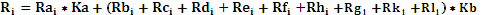 На основании результатов оценки и сопоставления заявок на участие в запросе оферт,  комиссией каждой заявке на участие в запросе оферт относительно других по мере уменьшения количества баллов присваивается порядковый номер. Первое место присуждается заявке, набравшей максимальный итоговый балл. В случае равенства количества баллов победителем признается участник, заявка на участие в запросе оферт которого поступила ранее заявок на участие в запросе оферт других участников размещения заказа.         Оценка и сопоставление заявок на участие в закупке, которая содержит предложение о поставке товара российского происхождения (выполнении работ, оказания услуг российскими лицами) по стоимостным критериям оценки производятся по предложенной в указанных заявках цене договора, сниженной на 15 процентов, при этом договор заключается по цене договора, предложенной участником в заявке на участие в закупке.6. ПРОЕКТ ДОГОВОРА7. ИНФОРМАЦИОННАЯ КАРТАСледующие условия проведения запроса оферт являются неотъемлемой частью настоящей документации, уточняют и дополняют иные положения документации.8. ОБРАЗЦЫ ФОРМ ОСНОВНЫХ ДОКУМЕНТОВ, ВКЛЮЧАЕМЫХ В СОСТАВ ЗАЯВКИФорма 1.Фирменный бланк участника процедуры закупки«___» __________ 20___ года №______ЗАЯВКА НА УЧАСТИЕ В ЗАПРОСЕ ОФЕРТ (лот № ____) Изучив извещение и документацию о проведении ______________________ № _________ ,(наименование и № процедуры закупки) размещенные на сайте ________________ и принимая установленные в них требования и условия, _______________________________________________________________, (полное наименование участника процедуры закупки с указанием организационно-правовой формы)зарегистрированное по адресу ________________________________________________,(юридический адрес участника процедуры закупки)предлагает заключить договор на: _____________________________________(предмет договора)в соответствии с Техническим заданием, и другими документами, являющимися неотъемлемыми приложениями к настоящей заявке на общую сумму _________,__ руб. (_______________________ руб. ___ коп.), в том числе НДС ____________,___ руб. (_______________________ руб. ___ коп.).Срок поставки товаров (выполнения работ, оказания услуг): ________________________________.Общая стоимость товаров российского происхождения, стоимость работ, услуг, выполняемых, оказываемых российскими лицами в составе заявки составляет) ____________________________ (менее 50%/более 50%) процентов стоимости всех предложенных таким участником товаров, работ, услуг.Настоящая Заявка имеет правовой статус оферты и действует до «___» __________ 20___ года.Настоящим подтверждаем, что против ____________________________________ (наименование участника процедуры закупки) не проводится процедура ликвидации, не принято арбитражным судом решения о признании _________________________ банкротом, деятельность ____________________ не приостановлена,(наименование участника процедуры закупки) 			(наименование участника процедуры закупки)а также то, что размер задолженности по начисленным налогам, сборам и иным обязательным платежам в бюджеты любого уровня или государственные внебюджетные фонды за прошедший календарный год не превышает 25 % балансовой стоимости активов __________________________									(наименование участника процедуры закупки) по данным бухгалтерской отчетности за последний завершенный отчетный период, и на имущество ___________________ не наложен арест по решению суда, административного органа.(наименование участника процедуры закупки)В случае признания нас победителем запроса оферт, мы берем на себя обязательства подписать со своей стороны договор в соответствии с требованиями документации по проведению запроса оферт и условиями нашей Заявки, в срок установленный документацией запроса оферт. В случае признания нас единственным участником запроса оферт, мы берем на себя обязательства подписать со своей стороны договор в соответствии с требованиями документации по проведению запроса оферт и условиями нашей Заявки, в срок установленный документацией запроса оферт. В случае принятия решения заказчиком о заключении с нами договора по результатам запроса оферт, мы берем на себя обязательства подписать со своей стороны договор в соответствии с требованиями документации по проведению запроса оферт и условиями нашей Заявки, в срок установленный документацией запроса оферт. В случае, если нашей заявке будет присвоен второй номер, а победитель запроса оферт будет признан уклонившимся от заключения договора с заказчиком, мы обязуемся подписать данный договор в соответствии с требованиями документации по проведению запроса оферт и условиями нашей Заявки.Мы, _______________________________________ согласны          (наименование участника процедуры закупки)с условием, что сведения о нас будут внесены в публичный реестр недобросовестных поставщиков сроком на два года в следующих случаях:если мы:будучи признанным победителем запроса оферт, уклонимся от заключения договора;будучи единственным участником процедуры закупки, подавшим Заявку, либо участником процедуры закупки, признанным единственным участником запроса оферт, уклонимся от заключения договора;будучи признанным победителем или единственным участником запроса оферт, либо являющимся единственным участником, подавшим Заявку, откажемся от предоставления обеспечения исполнения договора, если такое требование установлено в документации по проведению запроса оферт;если договор, заключенный с нами по результатам проведения настоящего запроса оферт, будет расторгнут по решению суда или по соглашению сторон в силу существенного нарушения нами условий договора.Мы, _______________________________________ согласны(наименование участника процедуры закупки)с условием, что денежные средства, предоставленные нами в качестве обеспечения заявки на участие в запросе оферт будут удержаны с нас в следующих случаях:- предоставления нами в составе заявки ложных сведений, информации или документов;- если мы изменим или отзовем заявку на участие в процедуре после истечения срока окончания подачи заявок на участие в закупочной процедуре;- если мы, будучи признанным победителем запроса оферт, уклонимся от заключения договора;- если мы, будучи единственным участником процедуры закупки, подавшим Заявку, либо участником процедуры закупки, признанным единственным участником запроса оферт, уклонимся от заключения договора.В соответствии с инструкциями, полученными от Вас в документации по проведению запроса оферт, информация по сути наших оферт в данном запросе оферт представлена в следующих документах, которые являются неотъемлемой частью нашей Заявки:__________________________	___________________________(Подпись уполномоченного представителя)		(Имя и должность подписавшего)М.П.ИНСТРУКЦИИ ПО ЗАПОЛНЕНИЮ ЗАЯВКИ:Данные инструкции не следует воспроизводить в документах, подготовленных участником процедуры закупки.Заявку на участие в запросе оферт следует оформить на официальном бланке участника процедуры закупки. Участник процедуры закупки присваивает заявке на участие в запросе Оферт дату и номер в соответствии с принятыми у него правилами документооборота.Участник процедуры закупки должен указать свое полное наименование (с указанием организационно-правовой формы) и юридический адрес.Участник процедуры закупки должен указать стоимость товаров, работ, услуг цифрами и словами, в рублях, в соответствии со Сводной таблицей стоимости (графа «Итого»). Цену следует указывать в формате ХХХ ХХХ ХХХ,ХХ руб., например: «1 234 567,89 руб. (Один миллион двести тридцать четыре тысячи пятьсот шестьдесят семь руб. восемьдесят девять коп.)». (цена договора предложенная участником закупки не должна превышать начальную (максимальную) цену договора указанную в извещении и документации).Участник процедуры закупки должен указать срок действия Заявки.Участник процедуры закупки должен перечислить и указать объем каждого из прилагаемых к Заявке документов, определяющих суть предложения участника процедуры закупки.Участником размещения заказа указывается конкретный срок (период) поставки товара, выполнения работ, оказания услуг, соответствующий требованиям к сроку поставки товара установленному в критериях раздела 5 документации (срок предложенный участником не должен превышать максимального срока поставки товаров, выполнения работ, оказания услуг указанного в извещении и документации). Заявка на участие в запросе оферт должна быть подписана участником закупки либо уполномоченным представителем участника закупки.Указание сведений об общей сумме договора в данной форме не является обязательным.Форма 2Приложение к заявке  от «___» __________ 20___ г. № ______Открытый запрос оферт на право заключения договора на ____________ АНКЕТА УЧАСТНИКА ПРОЦЕДУРЫ ЗАКУПКИ (Форма 2)Участник процедуры закупки: ________________________________ _____________________		___________________________(Подпись уполномоченного представителя)		(Имя и должность подписавшего)М.П.ИНСТРУКЦИЯ ПО ЗАПОЛНЕНИЮ АНКЕТЫ:Данные инструкции не следует воспроизводить в документах, подготовленных участником процедуры закупки.Участник процедуры закупки приводит номер и дату заявки, приложением к которой является данная анкета участника процедуры закупки. Участник процедуры закупки указывает свое фирменное наименование (в т.ч. организационно-правовую форму).В графе 21 указывается уполномоченное лицо участника процедуры закупки для оперативного уведомления по вопросам организационного характера и взаимодействия с организатором размещения заказа.Заполненная участником процедуры закупки анкета должна содержать все сведения, указанные в таблице. В случае отсутствия каких-либо данных указать слово «нет».В случае предоставления паспортных данных, указанных в графе 3, участник процедуры закупки прикладывает к данной анкете информационное письмо о согласии учредителей на работу с персональными данными.    Форма 3.Приложение к заявке  от «___» __________ 20___ г. № ______Запрос оферт на право заключения договора  на ___________ ПРЕДЛОЖЕНИЕ УЧАСТНИКА Лот №___Участник процедуры закупки: ________________________________ 											Таблица №1.________________________		___________________________(Подпись уполномоченного представителя)		(Имя и должность подписавшего)М.П.Инструкция по заполнению таблицы №1 с предложением участника, в соответствии с критериями указанными в разделе 5 документации.В оглавлении таблицы участник закупки должен указать номер Лота и наименование участника.В пункте № 4 участник должен выбрать предпочтительный вариант оплаты: а) Авансирование - поставка товара с предварительной оплатой части стоимости договора до момента подписания документов о приемке товара, с последующей оплатой оставшейся части стоимости договора после подписания документов о приемке товара;б) Отсрочка платежа – полная оплата поставленного товара в любое время после подписания документов о приемке товара. При этом участник должен указать цифрами размер аванса для первого варианта или количество дней на отсрочку платежа для второго варианта. КВАЛИФИКАЦИЯ УЧАСТНИКА ЗАПРОСА ОФЕРТВ этой форме приведены сведения об исполненных или исполняемых аналогичных договоров на поставку товара сопоставимого характера и объема по состоянию за 2018, 2019, 2020 годы	Таблица №2.Справка о годовых объемах поставленных товаров(выполненных работах, оказанных услугах) За последние 3 (три) года, предшествующих дате окончания срока подачи ЗаявокТаблица №3Справка о выполнении Участником аналогичных поставок товаров (выполнении работ, оказания услуг)Обеспеченность участника закупки трудовыми ресурсами											Таблица №4.Руководитель организации	  	/_______________(ФИО)м.п.	Дата		/	/	Справка о ключевом персонале, ответственном за поставку товаров (выполнение работ, оказание услуг) Таблица №5Руководитель организации	  	/_______________(ФИО)м.п.	Дата		/	/	Обеспеченность участника закупки материально-техническими ресурсами в части наличия у участника закупки собственных или арендованных производственных мощностей, технологического оборудования, необходимых для поставки товаров****	Таблица №6.Справка о материально-технических ресурсах________________________		___________________________(Подпись уполномоченного представителя)		(Имя и должность подписавшего)М.П.                                                                                                                                                          Форма 4.Приложение к заявке  от «___» __________ 20___ г. № ______Таблица №7ЛОТ №___                                                                                                                            [1] Указывается завод изготовитель товара.[2] Указывается номер товара в одном из следующих реестров:реестре российской промпродукции;реестре евразийской промпродукции;едином реестре российской радиоэлектронной продукции.Примечание: Участник заполняет вышеуказанное приложение (таблицу) с указанием наименования товара, технических характеристик продукции, КОД ОКДП, ГОСТ, единиц измерения, общее количество, в графе Производитель товара/Страна производства обязательно указывается как производитель (завод изготовитель), так и страна производства такого товара. (в данной форме не указываются реквизиты участника закупки и не ставится подпись)ЛОТ №___Таблица №8Сведения о предлагаемых аналогичных товарах (эквиваленте)Примечание: данная форма заполняется в обязательном порядке в случае предоставления участником конкурентной процедуры аналогичного товара (эквивалента), если участник закупки поставляет товар указанный в техническом задании  данная форма не заполняется. * В колонке «Общие требования у товару» последовательно указываются наименование товара и его характеристики (технические, функциональные) в соответствии с ГОСТами и ТУ.** В колонке «Требования Заказчика» описываются все требования, указанные Заказчиком в Техническом задании.*** В колонке «Предложения участника относительно предлагаемого эквивалента товара» указывается конкретное описание аналогичного (эквивалентного) Товара, максимально точно описываются его характеристики (технические, функциональные), указываются отличия эквивалента от товара, обозначенного в Техническом задании.(в данной форме не указываются реквизиты участника закупки и не ставится подпись)Заполняется при проведении процедуры на право заключения договора подряда или оказания услугОбязуемся выполнить работы (оказать услуги) по ____________________________________ в соответствие с требованиями технического задания.                                                                                                                                                          Форма 5.Приложение к заявке  от «___» __________ 20___ г. № ______Расшифровка бухгалтерского баланса по строке 1150 «Основные средства»________________________		___________________________(Подпись уполномоченного представителя)		(Имя и должность подписавшего)                                                                                                                                                          Форма 6.Приложение к заявке  от «___» __________ 20___ г. № ______Сведения о субподрядчиках/соисполнителях¹Заполняется на субподрядчиков/соисполнителей, привлекаемых Участником для поставки товаров (выполнении работ, оказании услуг) по предмету Запроса предложений. В случае не привлечения субподрядчиков/соисполнителей в форме сообщается «Субподрядчики/Соисполнители не привлекаются».Руководитель организации	  	/_______________(ФИО)м.п.	Дата		/	/	                                                                                                                                                          Форма 7.Приложение к заявке  от «___» __________ 20___ г. № ______Согласие на обработку и передачу своих персональных данных в АО «Волгоградоблэлектро»В ____________________________________________________от _________________________________________________________________________________________________________дата рождения: «__» __________________ г. ______________________________________________________проживающего по адресу:                    __________________________________________________________________________________________________________________________________________________________________паспорт  или  иной  документ,  удостоверяющий   личность  в  соответствии с законодательством Российской Федерации серия ________ N ______________________________________                                                           выдан ____________________________________________________________________________________________________________                              "___" ______________________ 20___ г.Согласие на обработку персональных данных	1. Настоящим   даю  свое  согласие акционерному обществу «Волгоградоблэлектро»  (АО «ВОЭ»), расположенному по адресу: 400075, г. Волгоград, ул. Шопена,  д.13, на автоматизированную, а также без использования средств автоматизации обработку своих персональных данных.	2. Перечень персональных данных, на обработку которых дается согласие: фамилия, имя, отчество, год, месяц, дата и место рождения, адрес, номер, серия документа, удостоверяющего личность, ИНН, участие в уставных капиталах обществ, размер и доля такого участия, сведения о месте работы, профессии, занимаемой должности.  	3. Подтверждаю свое согласие на осуществление следующих действий с моими персональными данными: сбор, запись, систематизацию, накопление, хранение, уточнение (обновление, изменение), извлечение, использование, передачу (распространение, предоставление, доступ), обезличивание, блокирование, удаление, уничтожение персональных данных, а также иных действий, необходимых для обработки персональных данных.	4. Условием прекращения обработки персональных данных является получение АО «ВОЭ» моего письменного уведомления об отзыве согласия на обработку моих персональных данных.Согласие действует со дня его подписания до дня отзыва в письменной форме.5. В подтверждение вышеизложенного нижеподписавшийся заявитель подтверждает  свое  согласие  на  обработку  своих  персональных  данных  в соответствии  с  положениями  Федерального закона от 27.07.2006 N 152-ФЗ "О персональных данных".					_________________________            (______________________)(подпись)     		 (расшифровка    подписи)                                                                                                                                 Форма 8.Приложение к заявке  от «___» __________ 20___ г. № ______Согласие на проведение проверки  АО «Волгоградоблэлектро»	1. Настоящим   даю  свое  согласие акционерному обществу «Волгоградоблэлектро»  (АО «ВОЭ»), расположенному по адресу: 400075, г. Волгоград, ул. Шопена,  д.13, на проведение проверки нашего предприятия, в соответствии со ст.54.1. Налогового кодекса РФ.(Подпись уполномоченного представителя)		(Имя и должность подписавшего)Форма № 9 ЦЕНОВОЕ ПРЕДЛОЖЕНИЕ          Наименование и адрес места нахождения участника процедуры закупки: _____________________________Общая сумма (цена) договора* ______________________________ рублей ______ копеек с НДС 20% (без НДС).Общая сумма (цена) договора предлагаемая участником определяется по формуле:Цд = НМЦ * (ССП / ССН), гдеЦд - общая сумма (цена) договора предлагаемая участником;НМЦ – начальная максимальная (цена) договора;ССП - суммарная стоимость величин единиц продукции (товара) предложенная участником;ССН – начальная суммарная стоимость величин единиц продукции (товара).Суммарная стоимость величин единиц продукции (товара):Примечание: Участник заполняет вышеуказанное приложение (таблицу) с указанием наименования товара, единиц измерения, цену товара за единицу, общую стоимость товара. Цена каждой единицы продукции не должна превышать начальную максимальную цены единицы такой продукции установленную техническим заданием.Участник закупки/уполномоченный представитель			                                    _________________ (Ф.И.О.)	
								                                    (подпись)М.П.(должность, Ф.И.О., основание и реквизиты документа, подтверждающие полномочия соответствующего лица на подпись заявки на участие в запросе предложений)Рекомендации по заполнению:В случае, если техническое задание включает в себя несколько позиций, по которым необходимо предоставить информацию о цене, то необходимо включить эти сведения в ценовое предложение участника запроса предложений.ТОМ 2. ТЕХНИЧЕСКОЕ ЗАДАНИЕ.Техническое задание состоит из двух разделов:Обоснование начальной (максимальной) цены договора инициатором закупки:  Порядок определения  и обоснования начальной (максимальной) цены договора заключаемого с  поставщиком (исполнителем, подрядчиком), включая порядок определения формулы цены, устанавливающей правила расчета сумм, подлежащих уплате заказчиком поставщику (исполнителю, подрядчику) в ходе исполнения договора, определения и обоснования цены единицы товара, работы, услуги, определения максимального значения цены договора, по настоящей закупке осуществляется Заказчиком методом сопоставимых рыночных цен (в соответствии с Положением Положение о порядке проведения регламентированных закупок товаров, работ, услуг для нужд акционерного общества «Волгоградоблэлектро», утвержденное протоколом совета директоров №7 от 11.11.2021г.)Определение и обоснование начальной (максимальной) цены, методом сравнения сопоставимых рыночных цен.Сведения об объеме поставляемых товаров, выполняемых работ, оказываемых услуг, требованиях, установленные Заказчиком к качеству, техническим характеристикам товара, сопроводительным документам, требования к его безопасности, и иные требования, Лот № 1. Техническое задание для проведения открытого запроса предложений в электронной форме по выбору поставщика на право заключения договора оказания услуг на поставку моторных, гидравлических масел, пластинчатых смазок, охлаждающих и технических жидкостей и расходных материалов для нужд АО «Волгоградоблэлектро» на 2022 год1. Общее положение:1.1. Настоящее техническое задание (далее ТЗ) определяет объем, сроки представляемых услуг, а также требования к качеству поставляемого товара в соответствии с требованиями ГОСТа, общепризнанных классификаций моторных масел или иного стандарта завода изготовителя. Расходы по замене некачественного товара на товар соответствующего качества несёт поставщик.2. Описание товара: 2.1. Моторные, гидравлические масла, пластинчатые смазки, охлаждающие и технические жидкости, расходные материалы для транспортных средств и специальной техники. Перечень товара указан в спецификации (Приложение № 1 к Техническому заданию) 3. Требования, предъявляемые к товару: 3.1. Товар должен быть новым (не бывшим в употреблении, не содержать восстановленных элементов, соответствовать требованиям к качественным и техническим характеристикам.  Срок изготовления продукции должен быть не более года от момента поставки.3.2. Обязательным условием является предоставление:- информации об изготовителе продукции;- российские сертификаты (декларации) соответствия требованиям ГОСТ Р (ГОСТ или ТУ, с приложением данных ТУ) и безопасностиТовар должен поставляться в заводской упаковке (оригинальной, недеформированной с логотипы обозначением производителя) где каждая единица поставляемого товар должна иметь на заводской упаковке чёткое указание наименования, тип, классификацию характеристик. При поставке товара необходимо предоставление сертификатов соответствия на товар, согласно требованиям установленным Постановлением Правительства РФ № 982 от 01.12.2009 года (в редакции от 04.07.2020 г.)  «Об утверждении единого перечня продукции, подлежащей обязательной сертификации, и единого перечня продукции, подтверждение соответствия которой осуществляется в форме принятия декларации о соответствии». 4.  Сроки начала и завершения поставки товара: 4.1. с момента подписания договора 12 месяцев, в части исполнения обязательств до полного их исполнения.5. Порядок поставки:5.1. Заказчик в срок не позднее, чем за 1 (одного) рабочего дня до предполагаемой даты поставки Товара (партии Товара) направляет Поставщику заявку, в которой указывает: количество товара; качество товара; ассортимент товара;-  Заказчик самостоятельно определяет периодичность поставок периодичность поставок, а также количество и ассортимент Товаров, адрес доставки;- поставка товара осуществляется в течение 1 (одного) рабочего дня с момента получения Поставщиком соответствующей заявки Заказчика;- Приём Поставщиком заявок от Заказчика на поставку товара должен осуществляться в произвольной форме, как в письменной, так и устной форме, по телефону или посредством электронной почты;5.2. Поставка товара осуществляется на условиях самовывоза (выборка) товара Покупателем со склада Поставщика, расположенного в г. Волгограде. Вывоз товара осуществляется Покупателем собственным транспортом. 5.3. При поставке некомплектного товара, а также товара, не соответствующего по качеству требованиям ГОСТ, ТУ и/или условиям проекта договора, в том числе при выявлении указанных недостатков в период течения гарантийного срока, все расходы, связанные с возвратом, заменой и/или доукомплектованием товара относятся на Поставщика.5.4. Количество единиц товара не указывается, в течение действия договора берётся то количество запасных частей, которое необходимо.6. Порядок оплаты:6.1. Оплата за поставляемую партию товара производится на основании счета на оплату, документов, подтверждающих поставку, оформленных в соответствии с требованиями законодательства РФ и предоставленных Поставщиком документов, путем безналичного перечисления денежных средств на расчётный счет Поставщика, в соответствии с предложением Участника закупки (с авансовым платежом/без авансового платежа), в течение 30 дней с момента поставки в полном объеме, указанном в заявке на поставку продукции момента подписания счета-фактуры и товарно-транспортной накладной (акта приёма-передачи).7.Формирование цены: 7.1. В цену товаров должны быть включены расходы на доставку до места поставки, стоимость затрат на хранение, страхование, на уплату таможенных пошлин, налогов, сборов и других обязательных платежей, установленных законодательством РФ, а также стоимость информационного обслуживания и агентское вознаграждение. Договор на поставку заключается с участником, предложившим наибольшую скидку (процент снижения) единичных расценок на номенклатурные позиции, указанные в Приложении № 1. 8. Цена договора: 8.1. В течении срока его действия является твердой, фиксированной, не изменяется в ходе проведения закупочной процедуры и составляет сумму 2 203 000,00 (два миллиона двести три тысячи) рублей 00 копеек, в том числе НДС 20% - 367 166,67 (триста шестьдесят семь тысяч сто шестьдесят шесть рублей) 67 копеек. Общая сумма оплат в рамках исполнения договора не может превышать сумму максимального значения цены договора.     9. Ценой товара (ценой лота):9.1. Является суммарная начальная стоимость величин единиц продукции (товара), составляет 432 411,00 руб., с учётом НДС 20% (приложение к ТЗ). Закупка проводится путем определения коэффициента снижения, который рассчитывается на основании разницы между начальной суммой цен всех единиц товара и предложением участника закупки.Коэффициент снижения применяется к каждой начальной цене единичной расценки товара отдельно, т.е. определение стоимости единичных расценок в договоре осуществляется путем пропорционального снижения их начальных цен на этот процент. В спецификации к договору указывается цена для каждой единицы товара на процент снижения по торгам.Цена за единицу Товара, указанная в спецификации, (являющаяся приложением к договору), остаётся твёрдой и изменению не подлежит.Приложение №1. Спецификация (суммарная начальная стоимость величин единиц продукции (товара). № п/пНаименование критерияКоличество присуждаемых балловКоличество присуждаемых балловКоличество присуждаемых балловКоличество присуждаемых балловКоличество присуждаемых балловКоличество присуждаемых балловЦеновые критерии:Весовой коэффициент – 70% (Ка = 0,4)Весовой коэффициент – 70% (Ка = 0,4)Весовой коэффициент – 70% (Ка = 0,4)Весовой коэффициент – 70% (Ка = 0,4)Весовой коэффициент – 70% (Ка = 0,4)Весовой коэффициент – 70% (Ка = 0,4)1.Цена договора (Rai)Определяется по формуле.Определяется по формуле.Определяется по формуле.Определяется по формуле.Определяется по формуле.Определяется по формуле.Неценовые критерии:Весовой коэффициент – 30% (Кb = 0,6)Весовой коэффициент – 30% (Кb = 0,6)Весовой коэффициент – 30% (Кb = 0,6)Весовой коэффициент – 30% (Кb = 0,6)Весовой коэффициент – 30% (Кb = 0,6)Весовой коэффициент – 30% (Кb = 0,6)2.Срок поставки товаров, выполнения работ, оказания услуг (Rbi)Менее сроков, установленных техническим заданиемМенее сроков, установленных техническим заданиемМенее сроков, установленных техническим заданиемСогласно срокам, установленным техническим заданиемСогласно срокам, установленным техническим заданиемСогласно срокам, установленным техническим заданием2.Срок поставки товаров, выполнения работ, оказания услуг (Rbi)15 баллов15 баллов15 баллов5 баллов5 баллов5 баллов3.Стаж работы на рынке (Rci)до 3 летдо 3 летдо 3 летсвыше 3 летсвыше 3 летсвыше 3 лет3.Стаж работы на рынке (Rci)5 баллов5 баллов5 баллов10 баллов10 баллов10 баллов4.Порядок оплаты товара.[1]Авансирование – оплата товара в любое время до момента подписания документов о приемке товара.Отсрочка платежа – оплата товара в любое время после подписания документов о приемке товара (Rdi) [1]авансированиеОтсрочка платежа от 1 до 15 рабочих днейОтсрочка платежа от 1 до 15 рабочих днейОтсрочка платежа от 15 до 40 рабочих днейОтсрочка платежа от 15 до 40 рабочих днейОтсрочка платежа свыше 40 рабочих дней4.Порядок оплаты товара.[1]Авансирование – оплата товара в любое время до момента подписания документов о приемке товара.Отсрочка платежа – оплата товара в любое время после подписания документов о приемке товара (Rdi) [1]0 баллов10 баллов10 баллов20 баллов20 баллов30 баллов5.Место разрешения споров в судебном порядке (Rei)Волгоградская обл.Волгоградская обл.Волгоградская обл.ИноеИноеИное5.Место разрешения споров в судебном порядке (Rei)5 баллов5 баллов5 баллов0 баллов0 баллов0 баллов6.Обеспеченность участника закупки материально-техническими ресурсами в части наличия у участника закупки собственных или арендованных, машин, транспортных средств, средств технологического оснащения, необходимых для поставки товаров.(Rfi)от 0 до 10 единиц техникиот 0 до 10 единиц техникиот 0 до 10 единиц техникисвыше 10 единиц техникисвыше 10 единиц техникисвыше 10 единиц техники6.Обеспеченность участника закупки материально-техническими ресурсами в части наличия у участника закупки собственных или арендованных, машин, транспортных средств, средств технологического оснащения, необходимых для поставки товаров.(Rfi)3 балла3 балла3 балла10 баллов10 баллов10 баллов7.Обеспеченность участника закупки трудовыми ресурсами (Rhi)до 10 человекдо 10 человекдо 10 человексвыше 10 человексвыше 10 человексвыше 10 человек7.Обеспеченность участника закупки трудовыми ресурсами (Rhi)3 балла3 балла3 балла10 баллов10 баллов10 баллов8.Наличие ранее заключенных договоров и положительного опыта работы с Заказчиком (Rgi)Имеется отрицательный опыт поставки товаров, выполнения работ услуг для ЗаказчикаИмеется отрицательный опыт поставки товаров, выполнения работ услуг для ЗаказчикаОтсутствует опыт поставки  товаров, выполнения работ услуг для ЗаказчикаОтсутствует опыт поставки  товаров, выполнения работ услуг для ЗаказчикаИмеется положительный опыт поставки товаров, выполнения работ услуг для ЗаказчикаИмеется положительный опыт поставки товаров, выполнения работ услуг для Заказчика8.Наличие ранее заключенных договоров и положительного опыта работы с Заказчиком (Rgi)-5 баллов-5 баллов0 баллов0 баллов5 баллов5 баллов9.Объем выручки от производства/поставки товаров, работ, услуг за последний отчетный год (в млн. рублей). (Rki)до 10 млн. руб.до 10 млн. руб.до 10 млн. руб.свыше 10 млн. руб.свыше 10 млн. руб.свыше 10 млн. руб.9.Объем выручки от производства/поставки товаров, работ, услуг за последний отчетный год (в млн. рублей). (Rki)5 баллов5 баллов5 баллов15 баллов15 баллов15 баллов№ п/пНаименование п/пСодержаниеСпособ закупкиЗапрос оферт в электронной формеЗаказчикАО «Волгоградоблэлектро»Место нахождения: . Волгоград, ул. Шопена, д. 13Почтовый адрес: . Волгоград, ул. Шопена, д. 13Адрес электронной почты: voe223fz@voel.ruКонтактные лицаПо вопросам организационного характера:Буянов Георгий Дмитриевич, Балашова Нина АнатольевнаТел.: (8442) 56-20-88 (доб.1132,1133), адрес электронной почты: voe223fz@voel.ruПо вопросам требуемых характеристик товаров, работ, услуг (качество, количество и др.):Истомин Дмитрий АлександровичТел.: (8442) 56-20-88 (вн.1099).Проведение процедуры запроса оферт:Запрос оферт на право заключения договора поставки товара (моторные, гидравлические масла, пластинчатые смазки, охлаждающие и технические жидкости и расходные материалы) или его эквивалент для нужд АО «Волгоградоблэлектро» проводится в электронной форме, весь документооборот (подача заявки, изменения извещения и документации, разъяснения документации, подписание договора и т.д.) осуществляется в электронной форме: все документы и сведения подписываются электронной цифровой подписью уполномоченных со стороны заказчика, участников закупки лиц (за исключением случаев, когда в соответствии с законодательством Российской Федерации требуется иное оформление каких-либо документов). Процедура открытого запроса оферт осуществляется на электронной площадке. Порядок проведения закупки определяется регламентом электронной площадки, на которой проводится запрос оферт.Адрес электронной торговой площадки в сети Интернет www.otc.ru Нормативные документы, регламентирующие проведение закупочной процедурыФедеральный закон от 18 июля . № 223-ФЗ «О закупках товаров, работ, услуг отдельными видами юридических лиц», Положение о порядке проведения регламентированных  закупок товаров,  работ,  услуг  для нужд акционерного общества «Волгоградоблэлектро», утвержденное протоколом совета директоров № 7 от 11.11.2021г.  Предмет закупочной процедуры Лот №1: Право заключения договора поставки товара (моторные, гидравлические масла, пластинчатые смазки, охлаждающие и технические жидкости и расходные материалы) или его эквивалент для нужд АО «Волгоградоблэлектро»Перечень товара указан в спецификации (Приложение № 1 к Техническому заданию)Товар должен быть новым (не бывшим в употреблении, не содержать восстановленных элементов, соответствовать требованиям к качественным и техническим характеристикам.  Срок изготовления продукции должен быть не более года от момента поставки.Сведения об объеме поставляемых товаров, требованиях, установленные Заказчиком к качеству, техническим характеристикам товара, сопроводительным документам, требования к его безопасности, и иные требования, указаны подробно в «Техническом задании» Том №2 документации запроса офертСроки и место поставки товаров, выполнения работ, оказания услуг и другие требования:Лот №1: Поставка товара (моторные, гидравлические масла пластинчатые смазки, охлаждающие и технические жидкости и расходные материалы).Сроки начала и завершения поставки товара: с момента подписания договора 12 месяцев, в части исполнения обязательств до полного их исполнения.Порядок поставки:Поставка товара осуществляется на условиях самовывоза (выборка) товара Покупателем со склада Поставщика, расположенного в г. Волгограде. Вывоз товара осуществляется Покупателем собственным транспортом.Товар поставляется партиями на основании заявок Покупателя.Заявка направляется в срок не позднее, чем за 1 (один) рабочий день до предполагаемой даты поставки Товара (партии Товара) в письменной или устной форме по телефону, посредством электронной почты, в которой указывает: количество товара; качество товара; ассортимент товара.Поставка товара осуществляется в течение 1 (одного) рабочего дня с момента получения Поставщиком соответствующей заявки Заказчика;При поставке некомплектного товара, а также товара, не соответствующего по качеству требованиям ГОСТ, ТУ и/или условиям проекта договора, в том числе при выявлении указанных недостатков в период течения гарантийного срока, все расходы, связанные с возвратом, заменой и/или доукомплектованием товара относятся на Поставщика.Количество единиц товара не указывается, в течение действия договора берётся то количество запасных частей, которое необходимо.Срок поставки товара, выполнения работ, оказания услуг предлагается участником в соответствии с критериями, установленными в документации.Начальная (максимальная) цена договора (цена лота)Лот № 1: Начальная (максимальная) цена договора: 2 203 000,00 (два миллиона двести три тысячи) рублей 00 копеек, с учетом НДС 20%. Начальная (максимальная) цена договора без НДС: 1 835 833,33 (один миллион восемьсот тридцать пять тысяч восемьсот тридцать три) рубля 33 копейки. В случае, если участник закупки не является плательщиком НДС, то цена, предложенная таким участником, не должна превышать установленную начальную (максимальную) цену без НДС. При этом на стадии оценки и сопоставления заявок для целей сравнения ценовые предложения других участников также будут учитываться без НДС.Суммарная начальная стоимость величин единиц продукции (товара), составляет 432 411,00 руб., с учётом НДС 20% (приложение №1 к техническому заданию). Закупка проводится путем определения коэффициента снижения, который рассчитывается на основании разницы между начальной суммой цен всех единиц товара и предложением участника закупки.Коэффициент снижения применяется к каждой начальной цене единичной расценки товара отдельно, т.е. определение стоимости единичных расценок в договоре осуществляется путем пропорционального снижения их начальных цен на этот процент. В спецификации к договору указывается цена для каждой единицы товара на процент снижения по торгам.Цена за единицу Товара, указанная в спецификации, (являющаяся приложением к договору), остаётся твёрдой и изменению не подлежит.Обоснование начальной (максимальной) цены договора указано подробно в «Техническом задании» Том № 2 документации запроса предложений.Обоснование начальной (максимальной) цены договора указано подробно в «Техническом задании» Том № 2 документации запроса оферт.Порядок формирования цены договора (цены лота)Цена договора определена с использованием метода сопоставимых рыночных цен, с учётом стоимости услуг и расходов поставщика/подрядчика на перевозку, страхование, уплату таможенных пошлин, налогов и других обязательных платежей, с учётом оплаты за  НДС.Порядок определения начальной (максимальной) цены договора указан подробно в «Техническом задании» Том № 2 документации запроса оферт.Порядок и сроки оплаты товаров, работ, услугПорядок и срок оплаты товаров, работ, услуг, предлагаются участником закупки, в соответствии с критериями указанными в документации: с предварительным авансовым платежом, либо отсрочка оплата по окончании поставки товара (максимальный размер предварительного авансового платежа не должен превышать 30% от цены договора).Состав Заявки и порядок размещения документов в составе Заявки Основная часть заявки:Заявка (раздел 8 Форма 1) с приложением документов, указанных в пункте 3 документации (в зависимости от статуса участника) Анкета участника (раздел 8, форма 2);3) Предложение участника (раздел 8, форма 3);4) Таблица, заполненная участником (раздел 8 форма 4);5) Расшифровка бухгалтерского баланса по строке 1150 «Основные средства» (раздел 8 форма 5);7) Сведения о субподрядчиках/соисполнителях (раздел 8 форма 6) 8) Согласие на обработку персональных данных (раздел 8 форма 7)Ценовое предложение:1) Ценовое предложение (раздел 8 форма 9)Размер и валюта обеспечения заявки. Лот № 1: Не установленоПримечание: Если начальная максимальная цена договора не превышает 5 000 000 (пять миллионов) рублей, обеспечение заявки на участие в закупке не устанавливается.Размер и валюта обеспечения  договора. Реквизиты для перечисления обеспечения:Лот  № 1: обеспечение исполнения договора составляет 220 300,00 рублей (10 %) от начальной (максимальной) цены договора, указанной в настоящем извещении. Примечание: В платежном поручении необходимо указать название и номер закупки, по которой производится обеспечение.Расчетный счет АО «Волгоградоблэлектро» № р/с 40702810111020101044 Волгоградское ОСБ №8621  ПАО Сбербанк, к/с 30101810100000000647, БИК 041806647, ИНН/КПП 3443029580/344301001, ОГРН 1023402971272Место подачи заявокЭлектронная торговая площадка www.otc.ru.Срок подачи заявок на участие в закупкеС момента размещения извещения о закупке в единой информационной системе по 11 час. 00  мин. (время московское) «25» января 2022 года.Срок предоставления участникам закупки разъяснений положений документации С момента размещения извещения о закупке в единой информационной системе по 11 час. 00  мин. (время московское) «25» января 2022 года.Место открытия доступа, рассмотрения заявок и подведения итогов. Волгоград, ул. Шопена, 13. Дата открытия доступа к заявкам11 час. 20  мин. (время московское) «25» января 2022 года.Дата рассмотрения заявок11 час. 00  мин. (время московское) «26» января 2022 года.Дата подведения итоговне позднее 12 час. 00  мин. (время московское) «22» февраля 2022 года.ПереторжкаВ случае если протоколом рассмотрения заявок зафиксировано решение о проведении переторжки такая переторжка объявляется не позднее дня следующего за днем публикации данного протокола. Минимальный срок подачи заявок на переторжку участниками должен составлять 24 часа.Срок место порядок предоставления документации о закупке.Документация и извещение в форме электронного документа, размещена на сайте Заказчика www.voel.ru, в единой информационной системе www.zakupki.gov.ru и доступна для ознакомления бесплатно.Срок предоставления документации с момента размещения закупочной процедуры в единой информационной системе, по дату окончания подачи заявок на участие в закупочной процедуре.Особенности участия в закупке субъектов малого и среднего предпринимательстваНе установленоПреференцииУстановлены постановлением Правительства РФ от 16 сентября 2016 г. № 925 "О приоритете товаров российского происхождения, работ, услуг, выполняемых, оказываемых российскими лицами, по отношению к товарам, происходящим из иностранного государства, работам, услугам, выполняемым, оказываемым иностранными лицами"Прочая информацияДанный запрос оферт не является торгами (конкурсом или аукционом), и его проведение не регулируется статьями 447-449 части первой Гражданского кодекса Российской Федерации, п.2 ст. 3 Федерального закона от 18.07.2011 № 223-ФЗ «О закупках товаров, работ, услуг отдельными видами юридических лиц». Запрос оферт также не является публичным конкурсом и не регулируется статьями 1057-1061 части второй Гражданского кодекса Российской Федерации. Заказчик имеет право отказаться от всех полученных Заявок по любой причине или прекратить процедуру Запроса оферт в любой момент, не неся при этом никакой ответственности перед Участниками.№п/пНаименование документа № страницыКоличествостраниц№НаименованиеСведения о участнике процедуры закупкиФирменное наименование (Полное и сокращенное наименования организации либо Ф.И.О. участника процедуры закупки – физического лица, в том числе, зарегистрированного в качестве индивидуального предпринимателя)Организационно - правовая формаУчредители (перечислить наименования и организационно-правовую форму или Ф.И.О. номера и серии паспорта, даты его выдачи и кода подразделения всех учредителей)Свидетельство о внесении в Единый государственный реестр юридических лиц/индивидуального предпринимателя (дата и номер, кем выдано) либо паспортные данные для участника процедуры закупки – физического лицаВиды деятельностиСрок деятельности (с учетом правопреемственности)ИНН, КПП, ОГРН, ОКПОЮридический адрес (страна, адрес)Почтовый адрес (страна, адрес)Фактическое местоположениеТелефоны (с указанием кода города)Факс (с указанием кода города)Адрес электронной почты Филиалы: перечислить наименования и почтовые адресаРазмер уставного капиталаСтоимость основных фондов (по балансу последнего завершенного периода)Банковские реквизиты (наименование и адрес банка, номер расчетного счета участника процедуры закупки в банке, телефоны банка, прочие банковские реквизиты)Фамилия, Имя и Отчество руководителя участника процедуры закупки, имеющего право подписи согласно учредительным документам, с указанием должности и контактного телефонаОрган управления участника процедуры закупки – юридического лица, уполномоченный на одобрение сделки, право на заключение которой является предметом настоящего запроса оферт и порядок одобрения соответствующей сделкиИнформация о том, что участник закупки является/не является субъектом малого и среднего предпринимательства.Фамилия, Имя и Отчество уполномоченного лица участника процедуры закупки с указанием должности, контактного телефона, эл.почты № п/пНаименование критерия предлагаемого участникомкритерий1.Цена договора:   (предложение участника по стоимости договора указанное в рублях)2.Срок поставки товаров, выполнения работ, оказания услуг3.Стаж работы на рынке4.Порядок оплаты товаров:1. Авансирование – поставка товара с предварительной оплатой части стоимости договора до момента подписания документов о приемке товара.2. Отсрочка платежа – полная оплата поставленного товара в любое время после подписания документов о приемке товара.5.Место разрешения споров в судебном порядке6.Обеспеченность участника закупки материально-техническими ресурсами в части наличия у участника закупки собственных или арендованных, машин, транспортных средств, средств технологического оснащения, необходимых для поставки товаров(Подтверждается таблицей №6 настоящей формы)7.Обеспеченность участника закупки трудовыми ресурсами (Подтверждается таблицей №4 настоящей формы)8.Наличие ранее заключенных договоров и положительного опыта работы с контрагентом (заказчиком) указываются номера и даты договоров/или не имеются, если договоры не заключались 9.Объем выручки от производства/поставки товаров, работ, услуг за последний отчетный год (в млн. рублей)  предоставлением бухгалтерского баланса)10.Срок предоставления гарантии качества поставленных товаров, выполненных работ, услугГодГодовой объем поставленных товаров (выполненных  работ/ оказанных услуг) с НДС, руб.Годовой объем аналогичных поставленных товаров (выполненных  работ/ оказанных услуг) с НДС, руб.123201820192020Текущий год№п/п№ договораНаименование заказчика,адрес и контактный телефон/факс заказчика,контактное лицоНаименование поставленных товаров (выполненных работ/оказанных услуг)Сумма всего договора по завершении или на дату присуждения текущего договора/ причитающейся доли договорас НДС, руб.Дата заключения/ завершения (месяц, год, процент выполнения)Роль (генподрядчик, соисполнитель) и объем поставленных товаров (выполненных работ/оказанных услуг) по договору, %Сведения о претензиях заказчика к выполнению обязательств№п/пНаименование показателейПредыдущий годТекущий  год12341.Общее количество сотрудников Организации2.Количество сотрудников, занимающихся поставкой товара (выполнением работ, оказанием услуг) по предмету  Запроса оферт№
п/пФамилия, имя, отчество сотрудникаОбразование, квалификация, сертификаты, ученая степень, награды,участие в международных проектах и др.Должность сотрудникаСтаж работы в данной или аналогичной должности, летОпыт работы по аналогичным объектам123456Управленческий персоналУправленческий персоналУправленческий персоналУправленческий персоналУправленческий персоналУправленческий персонал1.2.……..…..…..…..…..…..2.…№  п/пНаименованиеКол-воТехнические хар-ки(наименование, год выпуска, площадь помещения и т.д). Право собственности или иное право (хозяйственного ведения, оперативного управления, аренда)Назначение в отношении предмета запроса офертТехническое состояниеПримечаниеЗдания, помещения, мобильные пункты и др.Транспортные средстваОборудование4.Технические средства5.Программное обеспечение/, базы данных, которые могут использоваться при выполнении поставок№ п/пНаименование ТМЦКод ОКПД2ЕИОбщее кол-во         Технический регламент (ГОСТ)Производитель товара[1]№ товара в реестре[2]1№п/пОбщие требования к ТоваруТребования Заказчика к товару, согласно Технического заданияПредложения Участника относительно предлагаемого эквивалента товараПримечание12345№ п/пОсновное средство (группа основных средств)СтоимостьАмортизацияОстаточная стоимость123451.2.3.…№
п/пНаименованиеОрганизацииСубъект монополий(да/нет)Российский производитель(да/нет)Место-
нахождения, адрес, телефон, контактное лицоВид работ (услуг)Стоимость с НДС,
 руб.Сведения об отнесении организации  российским организациям малого и среднего бизнеса в соответствии с законодательством РФИТОГО:ИТОГО:ИТОГО:ИТОГО:ИТОГО:ИТОГО:№ п/пНоменклатура, базовая единица измерения (шт.)Цена товара, в т.ч. НДС 20%Итого:Итого:Итого:№п/пНАИМЕНОВАНИЕОКДП 2Ед. изм.Кол-во ед.Коммерческое предложение № 1Коммерческое предложение № 1Коммерческое предложение № 2Коммерческое предложение № 2№п/пНАИМЕНОВАНИЕОКДП 2Ед. изм.Кол-во ед.Цена  (в руб.)  Сумма  (в руб.) Цена  (в руб.)  Сумма  (в руб.) 1Антифриз ARCTIC(10кг)зеленый19.20.29.130шт11 066,001 066,001 443,251 443,252Антифриз ARCTIC(10кг)красный19.20.29.130шт11 088,001 088,001 472,001 472,003Антифриз ARCTIC(5кг)красный19.20.29.130шт1573,00573,00776,25776,254Антифриз GAZPROMNEFT зеленый(10л)19.20.29.130шт11 742,001 742,002 357,502 357,505Антифриз GAZPROMNEFT красный(10л)19.20.29.130шт11 797,001 797,002 432,252 432,256Антифриз ICECRUIZER зеленый(20л)19.20.29.130шт11 882,001 882,002 547,252 547,257Антифриз желтый(5л)19.20.29.130шт11 266,001 266,001 713,501 713,508Антифриз STAREX зеленый(10кг)19.20.29.130шт11 041,001 041,001 408,751 408,759Антифриз  STAREX зеленый(5кг)19.20.29.130шт1552,00552,00747,50747,5010Антифриз STAREX красный(10кг)19.20.29.130шт11 126,001 126,001 523,751 523,7511Антифриз STAREX красный(5кг)19.20.29.130шт1590,00590,00799,25799,2512Антигель для дизельного топлива MANNOL(250мл.)19.20.29.130шт1552,00552,00747,50747,5013ТормознаяжидкостьРОСДОТ-4(910г)19.20.29.130шт1327,00327,00442,75442,7514Тосол А40 МARCTIC(10кг)19.20.29.130шт1952,00952,001 288,001 288,0015Тосол А40 МARCTIC(5кг)19.20.29.130шт1442,00442,00598,00598,0016Тосол STAREX(10кг)19.20.29.130шт1952,00952,001 288,001 288,0017Тосол STAREX(5кг)19.20.29.130шт1505,00505,00684,25684,2518Вода дистилированная (5л.)19.20.29.130шт1114,00114,00155,25155,2519Электролит(5л.)19.20.29.130шт1327,00327,00442,75442,7520ГерметикпрокладокABROсерый999(85г)19.20.29.130шт1365,00365,00494,50494,5021Полироль пластика матовый (0,5л.)19.20.29.130шт1276,00276,00373,75373,7522Растворитель646(1л.)19.20.29.130шт1250,00250,00339,25339,2523Жидкость для системы SCR диз.двигателей TOPBLUE (мочевина)20л.19.20.29.130шт11 028,001 028,001 391,501 391,5024Масло гидравлическое HVLP3250л.Gazpromneft19.20.29.130шт113 226,0013 226,0017 894,0017 894,0025МаслогидравлическоеВМГЗ20лGazpromneft19.20.29.130шт15 937,005 937,008 032,758 032,7526Масло гидравлическое марки"Р"(1л)19.20.29.130шт1267,00267,00362,25362,2527Масло гидравлическое SHELLTELLUSS2V46(20L)19.20.29.130шт19 503,009 503,0012 857,0012 857,0028Масло гидравлическое COHYDOADV10WC(5л)19.20.29.130шт16 086,006 086,008 234,008 234,0029Масло гидравлическое COHYDOADV10WC(20л)19.20.29.130шт115 822,0015 822,0021 407,2521 407,2530Масло гидравлическое HVLP46(20л)19.20.29.130шт13 812,003 812,005 157,755 157,7531Масло моторное мин.GAZPROMNEFT15W-40дизель(20л.)19.20.29.110шт15 580,005 580,007 549,757 549,7532Масло моторное мин.М10ДМ(10л.)19.20.29.110шт12 758,002 758,003 731,753 731,7533Масло моторное п\с GAZPROMNEFT10W-40PREMIUM(4л.)19.20.29.110шт11 283,001 283,001 736,501 736,5034Масло моторное п\с GAZPROMNEFT10W-40Super(20л.)19.20.29.110шт15 423,005 423,007 337,007 337,0035Масло моторное п\с GAZPROMNEFT10W-40Super(4л.)19.20.29.110шт11 168,001 168,001 581,251 581,2536Масло моторное п\с GAZPROMNEFT10W-40дизель(20л.)19.20.29.110шт15 176,005 176,007 003,507 003,5037Масло моторное п\с GAZPROMNEFT10W-40дизель(5л.)19.20.29.110шт11 457,001 457,001 972,251 972,2538Масло моторное п\сGAZPROMNEFT10W-40дизельPREMIUM(20л.)19.20.29.110шт16 251,006 251,008 458,258 458,2539Масло моторное п\с GAZPROMNEFT10W-40дизельPREMIUM(5л.)19.20.29.110шт11 780,001 780,002 409,252 409,2540Масло моторное п\сSHELLHх710w-40(4л.)бензин19.20.29.110шт11 738,001 738,002 351,752 351,7541Масло моторное п\сSHELLHх710w-40(1л.)бензин19.20.29.110шт1552,00552,00747,50747,5042Масло моторное п\сZICX5A+10w-40(4л.)19.20.29.110шт11 678,001 678,002 271,252 271,2543Масло моторное п\сЛУКОЙЛАВАНГАРД10W-40(18л.)19.20.29.110шт16 426,006 426,008 694,008 694,0044Масло моторное п\с ЛУКОЙЛАВАНГАРД10W-40(5л.)19.20.29.110шт12 108,002 108,002 852,002 852,0045Масло моторное синт.GAZPROMNEFT5W-40Premium(5л.)19.20.29.110шт12 503,002 503,003 386,753 386,7546Масло моторное синт.SHELL5W-40(1л.)19.20.29.110шт1879,00879,001 190,251 190,2547Масло моторное синт.SHELL5W-40(4л.)19.20.29.110шт12 754,002 754,003 726,003 726,0048Масло моторное синт.SHELL5W-40ULTRA(4л.)19.20.29.110шт13 744,003 744,005 065,755 065,7549Масло моторное синт.VAGSPECIALPLUS5W-40(1л.)19.20.29.110шт11 330,001 330,001 799,751 799,7550Масло моторное синт.ZICХ95W-40(4л.)19.20.29.110шт12 745,002 745,003 714,503 714,5051Масло моторное п\сGAZPROMNEFT10W-40PREMIUM(5л.)19.20.29.110шт11 602,001 602,002 167,752 167,7552Масло моторное синт.ELFEvo900NF5W-40(4л.)19.20.29.110шт12 715,002 715,003 674,253 674,2553Масло моторное синт.ELFEvo900NF5W-40(1л.)19.20.29.110шт1854,00854,001 155,751 155,7554Масло моторное п/сG-EnergyG-Profi10w40(20л.)19.20.29.110шт17 450,007 450,0010 079,7510 079,7555Масло моторное п/сG-EnergyG-Profi10w40(5л.)19.20.29.110шт12 082,002 082,002 817,502 817,5056Масло моторное п\сSHELLRIMULAR5E10w-40(20л.)19.20.29.110шт19 435,009 435,0012 765,0012 765,0057Масло моторное п\с ЛУКОЙЛ АВАНГАРД ПРОФЕССИОНАЛМ510W-40(216л)19.20.29.110шт180 762,0080 762,00109 267,25109 267,2558Масло моторное п\с ЛУКОЙЛ АВАНГАРД ПРОФЕССИОНАЛLA10W-40(216л)19.20.29.110шт1108 630,00108 630,00146 970,00146 970,0059Масло моторное CAT-428F(4л)19.20.29.110шт14 024,004 024,005 445,255 445,2560Масло моторное CAT-428F15W40(5л)19.20.29.110шт14 496,004 496,006 083,506 083,5061Масло моторное CAT-428F10W30(20л)19.20.29.110шт113 336,0013 336,0018 043,5018 043,5062Масло моторное CAT-428F15W40(20л)19.20.29.120шт113 022,0013 022,0017 618,0017 618,0063Масло промывочное(4л)19.20.29.120шт11 194,001 194,001 615,751 615,7564Масло трансмиссионное ATFDEXRON-III(1л)19.20.29.120шт1556,00556,00753,25753,2565Масло трансмиссионноемин.GAZPROMNEFT80W-90GL-5(4л)19.20.29.120шт11 236,001 236,001 673,251 673,2566Масло трансмиссионное п\сGAZPROMNEFT75W-90GL-5(4л.)19.20.29.120шт12 392,002 392,003 237,253 237,2567Масло трансмиссионное ТАД-17И(10л)19.20.29.120шт12 307,002 307,003 122,253 122,2568Масло трансмиссионное ТАД-17ИОЙЛРАЙТ(1л)19.20.29.120шт1233,00233,00316,25316,2569Масло трансмиссионное ТАД-17ИОЙЛРАЙТ(3л)19.20.29.120шт1616,00616,00833,75833,7570Масло трансмиссионное ZIC75W-90GL-4/GL-5GFT(4л)19.20.29.120шт13 030,003 030,004 099,754 099,7571Масло трансмиссионное ZIC75W-90GL-4/GL-5GFT(1л)19.20.29.120шт1973,00973,001 316,751 316,7572Масло трансмиссионное CAT428F(5л)19.20.29.120шт14 292,004 292,005 807,505 807,5073Масло трансмиссионное CAT428F(20л)19.20.29.120шт113 897,0013 897,0018 802,5018 802,5074Масло трансмиссионноемин.GAZPROMNEFTТСП-15К(10л)19.20.29.120шт13 102,003 102,004 197,504 197,5075Масло трансмиссионное ТЭП-15(5л)19.20.29.120шт11 610,001 610,002 179,252 179,2576Масло редукторное SHELLOMALAS4WE46020L19.20.29.120шт125 245,0025 245,0034 155,0034 155,0077Масло редукторное SHELLOMALAS2GX15020L19.20.29.120шт113 162,0013 162,0017 807,7517 807,7578Масло индустриальное мин.И-20ОйлРайт(20л)19.20.29.210шт13 417,003 417,004 623,004 623,0079Масло индустриальное мин.И-20ОйлРайт(5л)19.20.29.210шт1888,00888,001 201,751 201,7580Мастика "КОРДОН"(2.3кг)19.20.29.210шт1675,00675,00914,25914,2581Мовиль 0,7кг.ПолиКомПласт19.20.29.210шт1348,00348,00471,50471,5082Очиститель тормозов19.20.29.210шт1514,00514,00695,75695,7583Очиститель стекол GLASSGLAZE(550мл.)спрей19.20.29.210шт1208,00208,00281,75281,7584Омыватель стекл (5л)-30С19.20.29.210шт1178,00178,00241,50241,5085Смазка ГРАФИТНАЯ(800гр)19.20.29.210шт1310,00310,00419,75419,7586Смазка ЛИТОЛ-24(800гр)19.20.29.210шт1433,00433,00586,50586,5087Смазка молибденовая3%(390гр.)CAT19.20.29.210шт11 126,001 126,001 523,751 523,7588Смазка проникающаяWD-40(200ml)19.20.29.210шт1335,00335,00454,25454,2589Смазка силиконовая19.20.29.210шт1301,00301,00408,25408,2590Смазка СОЛИДОЛ(5кг)19.20.29.210шт11 491,001 491,002 018,252 018,2591Смазка универсальная GAZPROMNEFTGREASELTS-2(0.4л)19.20.29.210шт1395,00395,00534,75534,7592Смазка универсальная GAZPROMNEFTGREASELXEP2(СТУПИЧНАЯ)(0.4л)19.20.29.210шт1429,00429,00580,75580,7593Смазка ШРУС-4(800гр)19.20.29.210шт1820,00820,001 109,751 109,7594Смазка молибденовая 3%(18кг.)CAT19.20.29.210шт129 410,0029 410,0039 790,0039 790,0095Смазка медная19.20.29.210шт1539,00539,00730,25730,2596Смазка для суппортов10гм19.20.29.210шт1208,00208,00281,75281,7597Фильтр масляный ПАЗ-3204 ВЕКТОРДВС-ЯМЗ19.20.29.210шт12 129,002 129,002 880,752 880,7598Фильтр масляный ЯМЗ-650.10/5344 ЕВРО-419.20.29.210шт12 337,002 337,003 162,503 162,5099Фильтр воздушный ГАЗ-3310ДВСCUMMINSISF3.8/NEXTДВСЯМЗ-534419.20.29.210шт11 500,001 500,002 029,752 029,75100Фильтр топливный ГАЗОНNEXTдв.ЯМЗ-5344/536ЕВРО-419.20.29.210шт11 814,001 814,002 455,252 455,25101Фильтр топливный PL-270сколбойГ/О19.20.29.210шт11 368,001 368,001 851,501 851,50102Фильтр масляный УАЗ ПАТРИОТ/ГАЗЕЛЬ19.20.29.210шт1488,00488,00661,25661,25103Фильтр воздушный УАЗ-3741(инжектор)низкий19.20.29.210шт1595,00595,00805,00805,00104Фильтр топливный УАЗ-3163/315195Т/О под клипсу19.20.29.210шт1607,00607,00822,25822,25105Фильтр масляный ДВС24519.20.29.210шт1582,00582,00787,75787,75106Фильтр масляный ДВС245ЕВРО-319.20.29.210шт1794,00794,001 075,251 075,25107Фильтр воздушный ПАЗ/ЗИЛДВС-245ЕВРО-219.20.29.210шт1930,00930,001 259,251 259,25108Фильтр топливный Д-24519.20.29.210шт1697,00697,00943,00943,00109Фильтр топливный Д-245ЕВРО-319.20.29.210шт11 122,001 122,001 518,001 518,00110Фильтр масляный CUMMINSISF-2.8GAZ19.20.29.210шт11 865,001 865,002 524,252 524,25111Фильтр топливный PL-420сколбой19.20.29.210шт12 571,002 571,003 478,753 478,75112Фильтр масляный гидравлический CRE110CD119.20.29.210шт14 381,004 381,005 928,255 928,25113Фильтр масляный гидравлический SN9312019.20.29.210шт17 259,007 259,009 821,009 821,00114Фильтр масляный гидравлический D120G25A19.20.29.210шт14 462,004 462,006 037,506 037,50115Фильтр масляный гидравлическийP17153219.20.29.210шт13 374,003 374,004 565,504 565,50116Фильтр масляный гидравлическийK101204019.20.29.210шт11 292,001 292,001 748,001 748,00117Фильтр масляный CAT428F19.20.29.210шт14 985,004 985,006 744,756 744,75118Фильтр масляный VOLKSWAGEN/AUDI19.20.29.210шт11 143,001 143,001 546,751 546,75119Фильтр масляный RENAULT LOGAN1.4с2004,ЛадаЛаргус19.20.29.210шт1590,00590,00799,25799,25120Фильтр масляный ПАЗ-3204ВЕКТОРДВС-ЯМЗ19.20.29.210шт12 312,002 312,003 128,003 128,00121Фильтр масляный CUMMINSEQB/ISBe19.20.29.210шт12 018,002 018,002 731,252 731,25122Фильтр масляный КАМАЗ,МАЗТ/О19.20.29.210шт1539,00539,00730,25730,25123Фильтр масляный гидравлическийZP321519.20.29.210шт13 761,003 761,005 088,755 088,75124Фильтр топливный CUMMINSISB/ISL/ISC сепаратор19.20.29.210шт12 477,002 477,003 352,253 352,25125Фильтр топливный CUMMINSIS Be/ISDeЕВРО-319.20.29.210шт12 333,002 333,003 156,753 156,75126Фильтр топливный CUMMINSISB/ISL/ISC сепаратор19.20.29.210шт12 681,002 681,003 628,253 628,25127Фильтр топливный CUMMINSEQB/ISBe19.20.29.210шт11 432,001 432,001 937,751 937,75128Фильтр топливный УАЗ-3163/315195 подштуцер19.20.29.210шт1624,00624,00845,25845,25129Фильтр топливный ЯМЗ-236/238Т/О19.20.29.210шт1488,00488,00661,25661,25130Фильтр топливный ЯМЗЕВРО-3Г/О19.20.29.210шт1429,00429,00580,75580,75131Фильтр воздушный CAT-428Fсалона19.20.29.210шт13 863,003 863,005 226,755 226,75132Фильтр воздушный RENAULTLOGAN/DASTER19.20.29.210шт11 194,001 194,001 615,751 615,75133Фильтр воздушный VOLKSWAGEN/AUDI19.20.29.210шт11 683,001 683,002 277,002 277,00134ФильтрвоздушныйГАЗ-3302 ДВС УМЗ-42164ЕВРО-4/CUMMINSISF2.819.20.29.210шт11 020,001 020,001 380,001 380,00135Фильтр воздушный RENAULT LOGAN/DASTER19.20.29.210шт11 687,001 687,002 282,752 282,75136Фильтр воздушный RENAULTLOGAN1.6/2.019.20.29.210шт1875,00875,001 184,501 184,50137Фильтр воздушный ГАЗ-330919.20.29.210шт11 054,001 054,001 426,001 426,00138Фильтр воздушный CAT-444Fпервичный(207x301,7x172,8)19.20.29.210шт112 274,0012 274,0016 606,0016 606,00139Фильтр воздушный CAT-444F вторичный19.20.29.210шт112 240,0012 240,0016 560,0016 560,00140Фильтр воздушный МАЗ ЯМЗ-238Н(с дном)19.20.29.210шт12 677,002 677,003 622,503 622,50141Фильтр воздушный КАМАЗЕВРО-319.20.29.210шт12 762,002 762,003 737,503 737,50142Фильтр осушителя WABCO19.20.29.210шт11 683,001 683,002 277,002 277,00143Фильтр осушителя WABCO(аналог)19.20.29.210шт11 287,001 287,001 742,251 742,25144Шампунь для бесконтактной мойки ACTIVEFOAM(6кг)19.20.29.210шт11 551,001 551,002 098,752 098,75145Шампунь для бесконтактной мойки "ActiveFoam"(23кг)19.20.29.210шт14 713,004 713,006 376,766 376,76146Фильтр масляный CUMMINSISF-2.8GAZ19.20.29.210шт11 572,001 572,002 127,502 127,50147Фильтр топливный C UMMINSISF-2.819.20.29.210шт11 725,001 725,002 334,502 334,50148Фильтр салона RENAULTLOGAN2(угольный)19.20.29.210шт1820,00820,001 109,751 109,75149Антифриз пневматической системы торможения(1л)19.20.29.210шт11 198,001 198,001 621,501 621,50150Фильтр воздушный МАЗ-5440/6430/650119.20.29.130шт12 460,002 460,003 329,253 329,25151Фильтр воздушный КАМАЗЕВРО-219.20.29.130шт12 409,002 409,003 260,253 260,25Сумма Сумма Сумма 621 803,00841 345,76№Код по ОКПДНоменклатура, базовая единица измеренияЦена, в том числе НДС 20%  119.20.29.130Антифриз ARCTIC (10кг) зеленый1 066,00219.20.29.130Антифриз ARCTIC (10кг) красный1088319.20.29.130Антифриз ARCTIC (5кг) красный573,00419.20.29.130Антифриз GAZPROMNEFT зеленый (10л)1 742,00519.20.29.130Антифриз GAZPROMNEFT красный (10л)1 797,00619.20.29.130Антифриз ICECRUIZER зеленый (20л)1 882,00719.20.29.130Антифриз желтый(5л)1 266,00819.20.29.130Антифриз STAREX зеленый (10кг)1 041,00919.20.29.130Антифриз STAREX зеленый (5кг)552,001019.20.29.130Антифриз STAREX красный (10кг)1 126,001119.20.29.130Антифриз STAREX красный (5кг)5901219.20.29.130Антигель для дизельного топлива MANNOL (250мл.)5521319.20.29.130Тормозная жидкость РОСДОТ-4 (910г)3271419.20.29.130Тосол А40 МARCTIC (10кг)9521519.20.29.130Тосол А40 МARCTIC (5кг)4421619.20.29.130Тосол STAREX (10кг)952,001719.20.29.130Тосол STAREX (5кг)5051819.20.29.130Вода дистилированная (5л.)1141919.20.29.130Электролит (5л.)3272019.20.29.130Герметик прокладок ABRO серый999 (85г)3652119.20.29.130Полироль пластика матовый (0,5л.)2762219.20.29.130Растворитель 646 (1л.)250,002319.20.29.130Жидкость для системы SCR диз. двигателей TOPBLUE (мочевина)20л.1 028,002419.20.29.130Масло гидравлическое HVL P32 50л. Gazpromneft13 226,002519.20.29.130Масло гидравлическое ВМГЗ 20л Gazpromneft5 937,002619.20.29.130Масло гидравлическое марки "Р" (1л)267,002719.20.29.130Масло гидравлическое SHELL TELLUSS 2V 46 (20L)9 503,002819.20.29.130Масло гидравлическое COHYDOADV 10WC (5л)6 086,002919.20.29.130Масло гидравлическое COHYDOADV 10WC (20л)15 822,003019.20.29.130Масло гидравлическое HVLP46 (20л)3 812,003119.20.29.110Масло моторное мин. GAZPROMNEFT 15W-40дизель (20л.)5 580,003219.20.29.110Масло моторное мин. М10ДМ (10л.)2 758,003319.20.29.110Масло моторное п\с GAZPROMNEFT 10W-40 PREMIUM (4л.)1 283,003419.20.29.110Масло моторное п\с GAZPROMNEFT 10W-40 Super(20л.)5 423,003519.20.29.110Масло моторное п\с GAZPROMNEFT 10W-40 Super (4л.)1 168,003619.20.29.110Масло моторное п\с GAZPROMNEFT 10W-40 дизель (20л.)5 176,003719.20.29.110Масло моторное п\с GAZPROMNEFT 10W-40 дизель (5л.)1 457,003819.20.29.110Масло моторное п\с GAZPROMNEFT 10W-40 дизель PREMIUM (20л.)6 251,003919.20.29.110Масло моторное п\с GAZPROMNEFT 10W-40 дизель PREMIUM (5л.)1 780,004019.20.29.110Масло моторное п\с SHELL Hх710w-40(4л.) бензин1 738,004119.20.29.110Масло моторное п\с SHELL Hх710w-40(1л.) бензин552,004219.20.29.110Масло моторное п\с ZICX5A+10w-40(4л.)1 678,004319.20.29.110Масло моторное п\с ЛУКОЙЛ АВАНГАРД 10W-40(18л.)6 426,004419.20.29.110Масло моторное п\с ЛУКОЙЛ АВАНГАРД 10W-40(5л.)2 108,004519.20.29.110Масло моторное синт. GAZPROMNEFT 5W-40Premium(5л.)2 503,004619.20.29.110Масло моторное синт. SHELL 5W-40(1л.)879,004719.20.29.110Масло моторное синт. SHELL 5W-40(4л.)2 754,004819.20.29.110Масло моторное синт. SHELL 5W-40ULTRA(4л.)3 744,004919.20.29.110Масло моторное синт.VAG SPECIAL PLUS 5W-40(1л.)1 330,005019.20.29.110Масло моторное синт. ZIC Х9 5W-40(4л.)2 745,005119.20.29.110Масло моторное п/сGAZPROMNEFT 10W-40 PREMIUM(5л.)1 602,005219.20.29.110Масло моторное синт. ELFE vo900NF 5W-40(4л.)2 715,005319.20.29.110Масло моторное синт. ELFE vo900NF 5W-40(1л.)854,005419.20.29.110Масло моторное п/с G-Energy G-Profi10w40(20л.)7 450,005519.20.29.110Масло моторное п/с G-Energy G-Profi10w40(5л.)2 082,005619.20.29.110Масло моторное п/с SHELL RIMULAR 5E 10w-40(20л.)9 435,005719.20.29.110Масло моторное CAT-428F (4л)4 024,005819.20.29.110Масло моторное CAT-428F15 W40(5л)4 496,005919.20.29.110Масло моторное CAT-428F10 W30(20л)13 336,006019.20.29.110Масло моторное CAT-428F15 W40(20л)13 022,006119.20.29.110Масло промывочное(4л)11946219.20.29.120Масло трансмиссионное ATF DEXRON-III(1л)556,006319.20.29.120Масло трансмиссионное мин. GAZPROMNEFT 80W-90GL-5(4л)1 236,006419.20.29.120Масло трансмиссионное п\с GAZPROMNEFT 75W-90GL-5(4л.)2 392,006519.20.29.120Масло трансмиссионное ТАД-17И(10л)2 307,006619.20.29.120Масло трансмиссионное ТАД-17ИОЙЛРАЙТ(1л)2336719.20.29.120Масло трансмиссионное ТАД-17ИОЙЛРАЙТ(3л)616,006819.20.29.120Масло трансмиссионное ZIC75W-90GL-4/GL-5GFT(4л)3 030,006919.20.29.120Масло трансмиссионное ZIC75W-90GL-4/GL-5GFT(1л)973,007019.20.29.120Масло трансмиссионное CAT428F(5л)4 292,007119.20.29.120Масло трансмиссионное CAT428F(20л)13 897,007219.20.29.120Масло трансмиссионноемин.GAZPROMNEFTТСП-15К(10л)3 102,007319.20.29.120Масло трансмиссионное ТЭП-15(5л)1 610,007419.20.29.120Масло редукторное SHELL OMALA S4 WE 460 20L25 245,007519.20.29.120Масло редукторное SHELLOMALA S2 GX 150 20L13 162,007619.20.29.120Масло индустриальное мин.И-20ОйлРайт(20л)3 417,007719.20.29.120Масло индустриальное мин.И-20ОйлРайт(5л)8887819.20.29.210Мастика "КОРДОН"(2.3кг)6757919.20.29.210Мовиль 0,7кг.ПолиКомПласт3488019.20.29.210Очиститель тормозов5148119.20.29.210Очиститель стекол GLASSGLAZE (550мл.)спрей2088219.20.29.210Омыватель стекл (5л)-30С1788319.20.29.210Смазка ГРАФИТНАЯ (800гр)3108419.20.29.210Смазка ЛИТОЛ-24(800гр)433,008519.20.29.210Смазка молибденовая3%(390гр.) CAT11268619.20.29.210Смазка проникающаяWD-40(200ml)3358719.20.29.210Смазка силиконовая301,008819.20.29.210Смазка СОЛИДОЛ(5кг)14918919.20.29.210Смазка универсальная GAZPROMNEFT GREASEL TS-2(0.4л)3959019.20.29.210Смазка универсальная GAZPROMNEFT GREASEL XEP-2(СТУПИЧНАЯ)(0.4л)4299119.20.29.210Смазка ШРУС-4(800гр)820,009219.20.29.210Смазка молибденовая 3%(18кг.) CAT29 410,009319.20.29.210Смазка медная5399419.20.29.210Смазка для суппортов10гм208,009519.20.29.210Фильтр масляный ПАЗ-3204 ВЕКТОРДВС-ЯМЗ2 129,009619.20.29.210Фильтр масляный ЯМЗ-650.10/5344 ЕВРО-42 337,009719.20.29.210Фильтр воздушный ГАЗ-3310 ДВСCUMMINS ISF3.8/NEXT ДВС ЯМЗ-53441 500,009819.20.29.210Фильтр топливный ГАЗОНNEXTдв.ЯМЗ-5344/536ЕВРО-41 814,009919.20.29.210Фильтр топливный PL-270сколбойГ/О1 368,0010019.20.29.210Фильтр масляный УАЗ ПАТРИОТ/ГАЗЕЛЬ48810119.20.29.210Фильтр воздушный УАЗ-3741(инжектор)низкий59510219.20.29.210Фильтр топливный УАЗ-3163/315195Т/О под клипсу60710319.20.29.210Фильтр масляный ДВС 24558210419.20.29.210Фильтр масляный ДВС 245ЕВРО-379410519.20.29.210Фильтр воздушный ПАЗ/ЗИЛДВС-245ЕВРО-293010619.20.29.210Фильтр топливный Д-245697,0010719.20.29.210Фильтр топливный Д-245ЕВРО-31 122,0010819.20.29.210Фильтр масляный CUMMINSISF-2.8GAZ1 865,0010919.20.29.210Фильтр топливный PL-420сколбой2 571,0011019.20.29.210Фильтр масляный гидравлический CRE110CD14 381,0011119.20.29.210Фильтр масляный гидравлический SN931207 259,0011219.20.29.210Фильтр масляный гидравлический D120G25A4 462,0011319.20.29.210Фильтр масляный гидравлический P1715323 374,0011419.20.29.210Фильтр масляный гидравлический K10120401 292,0011519.20.29.210Фильтр масляный CAT428F4 985,0011619.20.29.210Фильтр масляный VOLKSWAGEN/AUDI114311719.20.29.210Фильтр масляный RENAULT LOGAN1.4с2004, Лада Ларгус590,0011819.20.29.210Фильтр масляный ПАЗ-3204 ВЕКТОР ДВС-ЯМЗ2 312,0011919.20.29.210Фильтр масляный CUMMINSEQB/ISBe2 018,0012019.20.29.210Фильтр масляный КАМАЗ,МАЗ Т/О539,0012119.20.29.210Фильтр масляный гидравлический ZP 32153 761,0012219.20.29.210Фильтр топливный CUMMINSISB/ISL/ISC сепаратор2 477,0012319.20.29.210Фильтр топливный CUMMINSIS Be/ISDeЕВРО-32 333,0012419.20.29.210Фильтр топливный CUMMINSISB/ISL/ISC сепаратор2 681,0012519.20.29.210Фильтр топливный CUMMINSEQB/ISBe1 432,0012619.20.29.210Фильтр топливный УАЗ-3163/315195 подштуцер624,0012719.20.29.210Фильтр топливный ЯМЗ-236/238 Т/О48812819.20.29.210Фильтр топливный ЯМЗ ЕВРО-3 Г/О429,0012919.20.29.210Фильтр воздушный CAT-428F салона3 863,0013019.20.29.210Фильтр воздушный RENAULT LOGAN/DASTER1 194,0013119.20.29.210Фильтр воздушный VOLKSWAGEN/AUDI1 683,0013219.20.29.210Фильтр воздушный ГАЗ-3302 ДВС УМЗ-42164ЕВРО-4/CUMMINSISF2.81 020,0013319.20.29.210Фильтр воздушный RENAULT LOGAN/DASTER168713419.20.29.210Фильтр воздушный RENAULT LOGAN1.6/2.0875,0013519.20.29.210Фильтр воздушный ГАЗ-33091 054,0013619.20.29.210Фильтр воздушный CAT-444F первичный (207x301,7x172,8)12 274,0013719.20.29.210Фильтр воздушный CAT-444F вторичный12 240,0013819.20.29.210Фильтр воздушный МАЗ ЯМЗ-238Н(с дном)2 677,0013919.20.29.210Фильтр воздушный КАМАЗ ЕВРО-32 762,0014019.20.29.210Фильтр осушителя WABCO1 683,0014119.20.29.210Фильтр осушителя WABCO (аналог)1 287,0014219.20.29.210Шампунь для бесконтактной мойки ACTIVEFOAM (6кг)1 551,0014319.20.29.210Шампунь для бесконтактной мойки "ActiveFoam"(23кг)4 713,0014419.20.29.210Фильтр масляный CUMMINSISF-2.8 GAZ1 572,0014519.20.29.210Фильтр топливный C UMMINSISF-2.81 725,0014619.20.29.210Фильтр салона RENAULTLOGAN2 (угольный)820,0014719.20.29.210Антифриз пневматической системы торможения (1л)1 198,0014819.20.29.210Фильтр воздушный МАЗ-5440/6430/65012 460,0014919.20.29.210Фильтр воздушный КАМАЗЕВРО-22 409,00Итого в руб. (с учётом НДС 20%)Итого в руб. (с учётом НДС 20%)Итого в руб. (с учётом НДС 20%)432 411,00